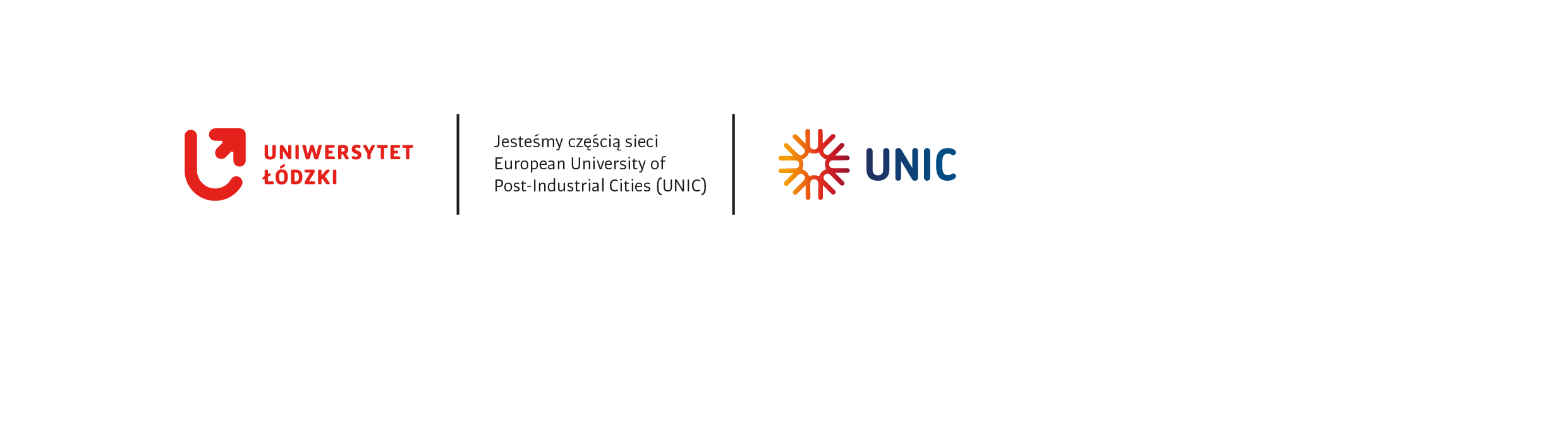 UNIWERSYTET ŁÓDZKIul. NARUTOWICZA 6890-136 ŁódźNr sprawy: 22/ZP/2024SPECYFIKACJA WARUNKÓW ZAMÓWIENIA
Przedmiot zamówienia:SUKCESYWNA DOSTAWA AKCESORIÓW KOMPUTEROWYCH, NOŚNIKÓW DANYCH I URZĄDZEŃ SIECIOWYCH DLA UNIWERSYTETU ŁÓDZKIEGO.Kody CPV:30.23.70.00 – Części, akcesoria i wyroby do komputerów30.23.72.00 - Akcesoria komputerowe30.23.40.00 - Nośniki do przechowywania informacji32.42.00.00- Urządzenia siecioweTryb: Przetarg nieograniczony o wartości szacunkowej powyżej 221.000 € co stanowi równoważność kwoty 1 024 799 zł.Łódź, 2024 r.SPECYFIKACJA WARUNKÓW ZAMÓWIENIANazwa i adres ZamawiającegoUniwersytet Łódzki, ul. Narutowicza 68, 90 – 136 ŁódźJednostka prowadząca sprawę:Dział Zakupów UŁ, ul. Narutowicza 68, 90-136 Łódź tel. (0-42) 635-42-87Godziny pracy pn.-pt. 8.00-15.00Adres e-mail:przetargi@uni.lodz.plzaprasza do złożenia ofert na:Sukcesywną dostawa akcesoriów komputerowych, nośników danych i urządzeń sieciowych dla Uniwersytetu Łódzkiego.Adres strony internetowej na której udostępnione są dokumenty zamówieniaWszelka komunikacja między Zamawiającym a Wykonawcami, w tym składnie ofert, odbywa się w formie elektronicznej za pośrednictwem platformazakupowa.pl (zwanej dalej Platformą) dostępnej pod adresem https://platformazakupowa.pl/pn/uni.lodzNa powyższej Platformie udostępniane będą zmiany i wyjaśnienia specyfikacji warunków zamówienia zwanej dalej SWZ oraz inne dokumenty zamówienia bezpośrednio związane z niniejszym postępowaniem.Tryb udzielenia zamówieniaPostępowanie o udzielenie zamówienia publicznego prowadzone jest w trybie przetargu nieograniczonego na podstawie art. 129 ust. 1 pkt 1 oraz art. 132 i nast. ustawy z dnia 11 września 2019 r. Prawo zamówień publicznych (Dz.U. z 2023 r. poz. 1605) zwanej dalej „Ustawą”.W sprawach, które nie zostały uregulowane w niniejszej SWZ mają zastosowanie przepisy Ustawy oraz aktów wykonawczych wydanych na jej podstawie w szczególności Rozporządzenia Ministra Rozwoju , Pracy i Technologii z dnia 23 grudnia 2020 r. w sprawie podmiotowych środków dowodowych oraz innych dokumentów lub oświadczeń, jakich może żądać zamawiający od wykonawcy (Dz.U. z 2020 r. poz. 2415 z późn. zm. ) i  Rozporządzenia Prezesa Rady Ministrów z dnia 30 grudnia 2020 r. w sprawie sposobu sporządzania i przekazywania informacji oraz wymagań technicznych dla dokumentów elektronicznych oraz środków komunikacji elektronicznej w postępowaniu o udzielenie zamówienia publicznego lub konkursie (Dz.U. z  2020 r. poz. 2452).W zakresie nieuregulowanym przez ww. akty prawne stosuje się przepisy ustawy z dnia 23 kwietnia 1964 r. - Kodeks cywilny (Dz.U. z 2023 r. poz. 1610 z późn. zm.) oraz inne przepisy powszechnie obowiązującego prawa związanego z przedmiotem zamówienia.Postępowanie prowadzone jest w języku polskim. Zamawiający zastrzega, że w trakcie prowadzenia postępowania oraz realizacji umowy, na każdym jej etapie oraz w każdej formie strony komunikują się w języku polskim, przy czym dopuszcza się używanie w oświadczeniach, ofertach oraz innych dokumentach określeń obcojęzycznych w zakresie określonym w art. 11 ustawy z dnia 7 października 1999 r. o języku polskim (t.j. Dz.U. z 2021 r. poz.  672 z późn. zm.). Przedmiot zamówieniaPrzedmiotem zamówienia jest sukcesywna dostawa akcesoriów komputerowych, nośników danych i urządzeń sieciowych dla Uniwersytetu Łódzkiego. Szczegółowy opis przedmiotu zamówienia zamieszczony jest w Arkuszu asortymentowo-cenowym stanowiącym załącznik nr 1 do SWZ.Dostawa obejmuje sprzęt fabrycznie nowy i nie używany.Pod pojęciem „Sukcesywna dostawa” należy rozumieć dostarczanie na własny koszt i ryzyko urządzeń wymaganych przez jednostki Zamawiającego w miarę spływających do Wykonawcy zgłoszeń zakupowych.Przedmiot zamówienia został podzielony na 4 części. Zamawiający dopuszcza możliwość składania ofert częściowych. Zatem Wykonawca ma możliwość złożenia oferty w stosunku do jednej, lub wszystkich części przedmiotu zamówienia określonego w Arkuszu asortymentowo-cenowym stanowiącym załącznik nr 1 do SWZ. Zamawiający nie dopuszcza jednak dzielenia zamówienia w ramach pojedynczej części, co będzie traktowane jako złożenie oferty niepełnej 
i spowoduje odrzucenie oferty w ramach danej pozycji.Złożenie oferty na przedmiot zamówienia nie spełniający wszystkich parametrów lub posiadający parametry gorsze niż zapisane w załączniku nr 1 skutkować będzie odrzuceniem oferty.Wykonawca dostarczy do sprzętów wszystkie niezbędne i aktualne sterowniki w wersji elektronicznej. Zamawiający nie przewiduje możliwości składania ofert wariantowych.Zamawiający nie zamierza zawrzeć umowy ramowej.Zamawiający nie zamierza ustanowić dynamicznego systemu zakupów.Zamawiający nie zamierza dokonać wyboru najkorzystniejszej oferty z zastosowaniem aukcji elektronicznej.Zamawiający dopuszcza możliwość składania ofert równoważnych na poszczególne pozycje przedmiotu zamówienia. Ofertą równoważną jest przedmiot o takich samych lub lepszych parametrach technicznych, jakościowych, funkcjonalnych spełniający minimalne parametry określone przez Zamawiającego w załączniku nr 1 do SWZ (Arkusz asortymentowo-cenowy). W takim przypadku Wykonawca zobowiązany jest przedstawić wraz z ofertą szczegółową specyfikację, w której w sposób niebudzący wątpliwości Zamawiającego będzie wynikać, iż zaoferowany asortyment jest o takich samych parametrach technicznych, jakościowych, funkcjonalnych w odniesieniu do asortymentu określonego przez Zamawiającego w opisie przedmiotu zamówienia. Zamawiający informuje, iż w razie, gdy w opisie przedmiotu zamówienia znajdują się znaki towarowe, za ofertę równoważną uznaje się ofertę spełniającą parametry indywidualnie wskazanego asortymentu określone przez jego producenta.Zamawiający informuje, że przedmiot zamówienia określony w załączniku nr 1 do SWZ (Arkusz asortymentowo-cenowy) przeznaczony będzie do użytku wewnętrznego dla celów dydaktycznych i naukowych, w związku z tym Zamawiający wymaga spełnienia parametrów minimalnych określonych w ww. załączniku, które zostały podyktowane specyfiką Uczelni. Zgodnie z art. 139 Ustawy, Zamawiający najpierw dokona badania i oceny  ofert,  a  następnie dokona kwalifikacji podmiotowej wykonawcy, którego oferta zostanie najwyżej oceniona, 
w zakresie braku podstaw wykluczenia oraz spełniania warunków udziału w postępowaniu.  Jeżeli wobec wykonawcy, o którym mowa w pkt. 4.14, zachodzą podstawy wykluczenia, wykonawca ten nie spełnia warunków udziału w postępowaniu, nie składa podmiotowych środków dowodowych lub oświadczenia, o którym mowa w art. 125 ust. 1 Ustawy, potwierdzających brak podstaw wykluczenia lub spełnienia warunków udziału w postępowaniu, zamawiający dokona ponownego badania i oceny ofert pozostałych wykonawców, a następnie dokonuje kwalifikacji podmiotowej wykonawcy, którego oferta została najwyżej oceniona, 
w zakresie braku podstaw wykluczenia oraz spełniania warunków udziału w postępowaniu.Zamawiający będzie kontynuował procedurę ponownego badania i oceny ofert, o której mowa w pkt 4.15 w odniesieniu do ofert wykonawców pozostałych w postępowaniu, a następnie dokona kwalifikacji podmiotowej wykonawcy, którego oferta została najwyżej oceniona, 
w zakresie braku podstaw wykluczenia oraz spełniania warunków udziału w postępowaniu, do momentu wybory najkorzystniejszej oferty albo unieważnienia postępowania o udzielenie zamówienia.Zamawiający informuje, że działając na podstawie art. 31 ust. 2 w zw. z art. 441 ust. 1 Ustawy przy realizacji przedmiotu zamówienia przewiduje wykorzystanie prawa opcji.Opcja dotycząca terminu - Zamawiający przewiduje możliwość skorzystania z prawa opcji polegającej na wydłużeniu terminu realizacji umowy o maksymalnie 3 miesięcy, w przypadku gdy w pierwotnie określonym terminie realizacji umowy nie zostanie wykorzystana kwota zamówienia.Realizacja praw opcji będzie następowała w ramach warunków dostawy określonych 
w umowie jako zamówienie podstawowe. Zamówienia realizowane w ramach opcji będą tożsame z opisem przedmiotu zamówienia podstawowego.Ilości wskazane w Arkuszu asortymentowo-cenowym stanowiącym załącznik nr 1 do SWZ są ilościami przyjętymi w celu porównania ofert i wyboru najkorzystniejszej oferty. Zamawiający zastrzega, że zrealizuje min 10 % zamówienia. Zamawiającemu przysługuje prawo do dokonywania zmian ilościowych przedmiotu zamówienia w ramach zamówień zamiennie bilansujących się w kwocie umowy zawartej w wyniku niniejszego postępowania.4a. 	Wykaz przedmiotowych środków dowodowych4a. 1. 	Wraz z ofertą, w celu potwierdzenia, że oferowane dostawy spełniają określone przez Zamawiającego wymagania, cechy określone przez zamawiającego, Wykonawca zobowiązany jest złożyć następujące przedmiotowe środki dowodowe:4a.1.1. oświadczenie wykonawcy potwierdzające, że przedmiot zamówienia posiada oznakowanie zgodności, zgodnie z ustawą o systemie oceny zgodności z dnia 30.08.2002 r. 
(t.j. Dz.U. z 2023 r. poz. 215) – wg wzoru stanowiącego Załącznik nr 1a do SWZ.4a. 2.  	Jeżeli wykonawca nie złoży powyższych przedmiotowych środków dowodowych lub złożone środki dowodowe będą niekompletne, zamawiający wezwie do ich złożenia lub uzupełnienie w wyznaczonym terminie.4a. 3. 	Zamawiający nie będzie wzywał wykonawców do złożenia lub uzupełnienia przedmiotowych środków dowodowych , jeżeli pomimo ich złożenia oferta wykonawcy podlega odrzuceniu albo zachodzą przesłanki unieważnienia postępowania.4a. 4. 	Zamawiający może żądać od wykonawców wyjaśnień dotyczących treści przedmiotowych środków dowodowych.Numer postępowania	Postępowanie, którego dotyczy niniejszy dokument, oznaczone jest znakiem: 22/ZP/2024. Wykonawcy we wszystkich kontaktach z Zamawiającym powinni powoływać się na ten znak.Informacje o przewidywanych zamówieniach, o których mowa w art. 214 ust. 1 pkt 8 Ustawy.	Zamawiający nie przewiduje możliwości udzielenia zamówień, o których mowa w art. 214 ust. 1 pkt 8 Ustawy. Termin wykonania zamówieniaWykonawca zrealizuje zamówienie sukcesywnie w terminie od dnia zawarcia umowy przez okres 6 m-cy lub do wyczerpania kwoty umowy w zależności co nastąpi wcześniej.Podstawy wykluczenia Z postępowania o udzielenie zamówienia publicznego wyklucza się Wykonawcę, w stosunku, do którego zachodzi którakolwiek z okoliczności, o których mowa w art. 108 ust. 1 Ustawy, tj. 1) będącego osobą fizyczną, którego prawomocnie skazano za przestępstwo:a) udziału w zorganizowanej grupie przestępczej albo związku mającym na celu popełnienie przestępstwa lub przestępstwa skarbowego, o którym mowa w art. 258 Kodeksu karnego,b) handlu ludźmi, o którym mowa w art. 189a Kodeksu karnego,c) o którym mowa w art. 228-230a, art. 250a Kodeksu karnego, w art. 46-48 ustawy z dnia 25 czerwca 2010 r. o sporcie (t.j. Dz.U. z 2023 r. poz. 2048) lub w art. 54 ust. 104 ustawy z dnia 12 maja 2011 r. o refundacji leków, środków spożywczych specjalnego przeznaczenia żywieniowego oraz wyrobów medycznych (t.j. Dz. U. z 2023 r. poz. 826 z późn. zm.),d) finansowania przestępstwa o charakterze terrorystycznym, o którym mowa w art. 165a Kodeksu karnego, lub przestępstwo udaremniania lub utrudniania stwierdzenia przestępnego pochodzenia pieniędzy lub ukrywania ich pochodzenia, o którym mowa w art. 299 Kodeksu karnego,e) o charakterze terrorystycznym, o którym mowa w art. 115 § 20 Kodeksu karnego, lub mające na celu popełnienie tego przestępstwa,f) powierzenia wykonywania pracy małoletniemu cudzoziemcowi, o którym mowa w art. 9 ust. 2 ustawy z dnia 15 czerwca 2012 r. o skutkach powierzania wykonywania pracy cudzoziemcom przebywającym wbrew przepisom na terytorium Rzeczypospolitej Polskiej (Dz. U. poz. 769),g) przeciwko obrotowi gospodarczemu, o których mowa w art. 296-307 Kodeksu karnego, przestępstwo oszustwa, o którym mowa w art. 286 Kodeksu karnego, przestępstwo przeciwko wiarygodności dokumentów, o których mowa w art. 270-277d Kodeksu karnego, lub przestępstwo skarbowe,h) o którym mowa w art. 9 ust. 1 i 3 lub art. 10 ustawy z dnia 15 czerwca 2012 r. o skutkach powierzania wykonywania pracy cudzoziemcom przebywającym wbrew przepisom na terytorium Rzeczypospolitej Polskiej- lub za odpowiedni czyn zabroniony określony w przepisach prawa obcego;2) jeżeli urzędującego członka jego organu zarządzającego lub nadzorczego, wspólnika spółki w spółce jawnej lub partnerskiej albo komplementariusza w spółce komandytowej lub komandytowo-akcyjnej lub prokurenta prawomocnie skazano za przestępstwo, o którym mowa w pkt 8.1.1);3) wobec którego wydano prawomocny wyrok sądu lub ostateczną decyzję administracyjną 
o zaleganiu z uiszczeniem podatków, opłat lub składek na ubezpieczenie społeczne lub zdrowotne, chyba że wykonawca odpowiednio przed upływem terminu do składania wniosków o dopuszczenie do udziału w postępowaniu albo przed upływem terminu składania ofert dokonał płatności należnych podatków, opłat lub składek na ubezpieczenie społeczne lub zdrowotne wraz z odsetkami lub grzywnami lub zawarł wiążące porozumienie w sprawie spłaty tych należności;4) wobec którego prawomocnie orzeczono zakaz ubiegania się o zamówienia publiczne;5) jeżeli zamawiający może stwierdzić, na podstawie wiarygodnych przesłanek, że wykonawca zawarł z innymi wykonawcami porozumienie mające na celu zakłócenie konkurencji, 
w szczególności jeżeli należąc do tej samej grupy kapitałowej w rozumieniu ustawy z dnia 16 lutego 2007 r. o ochronie konkurencji i konsumentów, złożyli odrębne oferty, oferty częściowe lub wnioski o dopuszczenie do udziału w postępowaniu, chyba że wykażą, że przygotowali 
te oferty lub wnioski niezależnie od siebie;6) jeżeli, w przypadkach, o których mowa w art. 85 ust. 1 Ustawy, doszło do zakłócenia konkurencji wynikającego z wcześniejszego zaangażowania tego wykonawcy lub podmiotu, który należy z wykonawcą do tej samej grupy kapitałowej w rozumieniu ustawy z dnia 16 lutego 2007 r. o ochronie konkurencji i konsumentów, chyba że spowodowane tym zakłócenie konkurencji może być wyeliminowane w inny sposób niż przez wykluczenie wykonawcy 
z udziału w postępowaniu o udzielenie zamówienia.Dodatkowo z postępowania o udzielenie zamówienia Zamawiający wykluczy Wykonawcę, 
w stosunku do którego zachodzi okoliczność wskazana w art. 109 ust. 1 pkt 4) Ustawy tj. 
w stosunku do którego otwarto likwidację, ogłoszono upadłość, którego aktywami zarządza likwidator lub sąd, zawarł układ z wierzycielami, którego działalność gospodarcza jest zawieszona albo znajduje się on w innej tego rodzaju sytuacji wynikającej z podobnej procedury przewidzianej w przepisach miejsca wszczęcia tej procedury.Zamawiający, na podstawie przepisów art. 7 ust. 1 Ustawy z dnia 13 kwietnia 2022 r. 
o szczególnych rozwiązaniach w zakresie przeciwdziałania wspierania agresji na Ukrainę oraz służących ochronie bezpieczeństwa narodowego (Dz.U. z 2023 r. poz. 1497) zwanej dalej „ustawą o szczególnych rozwiązaniach” wykluczy z postępowania:Wykonawcę wymienionego w wykazach określonych w rozporządzeniu Rady (WE) 
nr 765/2006 z dnia 18 maja 2006 r. dotyczącego środków ograniczających w związku 
z sytuacją na Białorusi i udziałem Białorusi w agresji Rosji wobec Ukrainy (Dz. Urz. UE L 134 z 20.05.2006, str. 1, z późn. zm.3) zwanego dalej „rozporządzeniem 765/2006” 
i w rozporządzeniu Rady (UE) nr 269/2014 z dnia 17 marca 2014 r. w sprawie środków ograniczających w odniesieniu do działań podważających integralność terytorialną, suwerenność i niezależność Ukrainy lub im zagrażających (Dz. Urz. UE L 78 z 17.03.2014, str. 6, z późn. zm.) zwanego dalej „rozporządzeniem 269/2014” albo wpisanego na listę na podstawie decyzji w sprawie wpisu na listę rozstrzygającej o zastosowaniu środka, 
o którym mowa w art. 1 pkt 3 ustawy o szczególnych rozwiązaniach;Wykonawcę, którego beneficjentem rzeczywistym w rozumieniu ustawy z dnia 1 marca 2018 r. o przeciwdziałaniu praniu pieniędzy oraz finansowaniu terroryzmu (Dz. U. z 2023 r. poz. 1124) jest osoba wymieniona w wykazach określonych w rozporządzeniu 765/2006 i rozporządzeniu 269/2014 albo wpisana na listę lub będąca takim beneficjentem rzeczywistym od dnia 24 lutego 2022 r., o ile została wpisana na listę na podstawie decyzji w sprawie wpisu na listę rozstrzygającej o zastosowaniu środka, 
o którym mowa w art. 1 pkt 3 ustawy o szczególnych rozwiązaniach;Wykonawcę, którego jednostką dominującą w rozumieniu art. 3 ust. 1 pkt 37 ustawy 
z dnia 29 września 1994 r. o rachunkowości (Dz. U. z 2023 r. poz. 120 ze zm.), jest podmiot wymieniony w wykazach określonych w rozporządzeniu 765/2006 i rozporządzeniu 269/2014 albo wpisany na listę lub będący taką jednostką dominującą od dnia 24 lutego 2022 r., o ile został wpisany na listę na podstawie decyzji w sprawie wpisu na listę rozstrzygającej o zastosowaniu środka, o którym mowa w art. 1 pkt 3 ustawy 
o szczególnych rozwiązaniach;Zamawiający, na mocy przepisu art. 5k rozporządzenia Rady (UE) nr 833/2014 z dnia 31 lipca 2014 r. dotyczącego środków ograniczających w związku z działaniami Rosji destabilizującymi sytuację na Ukrainie (Dz. Urz. UE nr L 229 z 31.7.2014, str. 1), dalej: rozporządzenie 833/2014, w brzmieniu nadanym  rozporządzeniem  Rady (UE) 2022/576 
w sprawie zmiany rozporządzenia (UE) nr 833/2014 dotyczącego środków ograniczających 
w związku z działaniami Rosji destabilizującymi sytuację na Ukrainie (Dz. Urz. UE nr L 111 
z 8.4.2022, str. 1), dalej: rozporządzenie 2022/576,  które ustanawiają zakaz udziału rosyjskich wykonawców w zamówieniach publicznych i koncesjach udzielanych we wszystkich państwach członkowskich Unii Europejskiej, wykluczy z postępowania Wykonawców, którzy:są obywatelami rosyjskimi, osobami fizycznymi lub prawnymi, podmiotami lub organami z siedzibą w Rosji;są osobami prawnymi, podmiotami lub organami, do których prawa własności bezpośrednio lub pośrednio w ponad 50 % należą do obywateli rosyjskich lub osób fizycznych lub prawnych, podmiotów lub organów z siedzibą w Rosji;są osobami fizycznymi lub prawnymi, podmiotami lub organami działającymi w imieniu lub pod kierunkiem:obywateli rosyjskich lub osób fizycznych lub prawnych, podmiotów lub organów z siedzibą w Rosji lubosób prawnych, podmiotów lub organów, do których prawa własności bezpośrednio lub pośrednio w ponad 50 % należą do obywateli rosyjskich lub osób fizycznych lub prawnych, podmiotów lub organów z siedzibą w Rosji,których, podwykonawcy, dostawcy i podmioty, na których zdolności wykonawca lub koncesjonariusz polega, w przypadku, gdy przypada na nich ponad 10 % wartości zamówienia lub koncesji, jeżeli taki podwykonawca, dostawca, podmiot, na którego zdolności wykonawca polega, należy do którejkolwiek z kategorii podmiotów wymienionych w punktach 8.4.1. – 8.4.3. SWZ.W przypadku, o których mowa w pkt. 8.2. zamawiający może nie wykluczać wykonawcy, jeżeli wykluczenie byłoby w sposób oczywisty nieproporcjonalne, w szczególności sytuacja ekonomiczna lub finansowa wykonawcy, o którym mowa pkt. 8.2 Jest wystarczająca do wykonania zamówienia.Wykonawca nie podlega wykluczeniu w okolicznościach określonych w pkt 8.1 w zakresie art. 108 ust. 1,2 i 5 Ustawy lub w okolicznościach określonych w pkt 8.2 w zakresie art. 109 ust. 1 pkt 4) Ustawy, jeżeli udowodni Zamawiającemu, że spełnił łącznie następujące przesłanki określone w art. 110 ust. 2 Ustawy, tj.:1) naprawił lub zobowiązał się do naprawienia szkody wyrządzonej przestępstwem, wykroczeniem lub swoim nieprawidłowym postępowaniem, w tym poprzez zadośćuczynienie pieniężne;2) wyczerpująco wyjaśnił fakty i okoliczności związane z przestępstwem, wykroczeniem lub swoim nieprawidłowym postępowaniem oraz spowodowanymi przez nie szkodami, aktywnie współpracując odpowiednio z właściwymi organami, w tym organami ścigania, lub zamawiającym;3) podjął konkretne środki techniczne, organizacyjne i kadrowe, odpowiednie dla zapobiegania dalszym przestępstwom, wykroczeniom lub nieprawidłowemu postępowaniu, w szczególności:zerwał wszelkie powiązania z osobami lub podmiotami odpowiedzialnymi za nieprawidłowe postępowanie wykonawcy,zreorganizował personel,wdrożył system sprawozdawczości i kontroli,utworzył struktury audytu wewnętrznego do monitorowania przestrzegania przepisów, wewnętrznych regulacji lub standardów,wprowadził wewnętrzne regulacje dotyczące odpowiedzialności i odszkodowań za nieprzestrzeganie przepisów, wewnętrznych regulacji lub standardów.Zamawiający ocenia, czy podjęte przez wykonawcę czynności, o których mowa powyżej są wystarczające do wykazania jego rzetelności, uwzględniając wagę i szczególne okoliczności czynu wykonawcy. Jeżeli podjęte przez wykonawcę czynności nie są wystarczające do wykazania jego rzetelności, zamawiający wyklucza wykonawcę.Wykonawca nie podlega wykluczeniu w okolicznościach określonych w pkt 8.4.4. jeżeli na żądanie Zamawiającego i w terminie określonym przez niego, zastąpi podwykonawcę, dostawcę lub podmiot, na którego zdolności wykonawca polega na innego podwykonawcę, dostawcę lub podmiot, na którego zdolności wykonawca polega, który nie należy do którejkolwiek z kategorii podmiotów wymienionych w punktach 8.4.1. – 8.4.3 SWZ.Wykluczenie Wykonawcy następuje zgodnie z art. 111 Ustawy. Zamawiający odrzuci ofertę na podstawie art. 226 ust. 1 pkt 2) lit a) Ustawy jeżeli została złożona przez wykonawcę podlegającemu wykluczeniu z postępowania.Wykonawca może zostać wykluczony przez zamawiającego na każdym etapie postępowania. Warunki udziału w postępowaniuO udzielenie zamówienia mogą ubiegać się Wykonawcy, którzy spełniają warunki udziału w postępowaniu, o których mowa w art. 112 ust. 2 Ustawy dotyczące: zdolności do występowania w obrocie gospodarczym - zamawiający odstępuje od postawienia warunku w tym zakresie.uprawień do prowadzenia określonej działalności gospodarczej lub zawodowej, o ile wynika to z odrębnych przepisów - zamawiający odstępuje od postawienia warunku w tym zakresie.sytuacji ekonomicznej lub finansowej – zamawiający odstępuje od postawienia warunku w tym zakresie.zdolności technicznej lub zawodowej -– zamawiający odstępuje od postawienia warunku w tym zakresie.Wykaz oświadczeń oraz podmiotowych środków dowodowych.Do oferty wykonawca zgodnie z art. 125 ust. 1 Ustawy dołącza oświadczenie o niepodleganiu wykluczeniu, spełnianiu warunków udziału w postępowaniu w zakresie wskazanym przez Zamawiającego:Oświadczenie, o którym mowa w pkt 10.1. SWZ, składa się na formularzu jednolitego europejskiego dokumentu zamówienia (dalej JEDZ), sporządzonym zgodnie ze wzorem określonym w rozporządzeniu wykonawczym Komisji (UE) 2016/7 z dnia 5 stycznia 2016r. ustanawiającym standardowy formularz europejskiego dokumentu zamówienia (Dz. Urz. UE L 3 z 06.01.2016, str. 16). Oświadczenie to stanowi dowód potwierdzający brak podstaw wykluczenia i spełnianie warunków udziału w postępowaniu na dzień składania ofert, tymczasowo zastępujący wymagane przez zamawiającego podmiotowe środki dowodowe. Dodatkowo, w celu wykazania braku podstaw wykluczenia na podstawie art. 5k rozporządzenia 833/2014 w brzmieniu nadanym rozporządzeniem 2022/576, Wykonawca składa oświadczenie, którego wzór stanowi Załącznik nr 3a  do SWZ.W przypadku wspólnego ubiegania się o zamówienie przez wykonawców, oświadczenia, o których mowa w pkt. 10.1. składa każdy z wykonawców. Oświadczenia te potwierdzają brak podstaw wykluczenia oraz spełnianie warunków udziału w postępowaniu, w jakim każdy z wykonawców wykazuje spełnianie warunków udziału.Zamawiający przed wyborem najkorzystniejszej oferty wezwie Wykonawcę, którego oferta została najwyżej oceniona, do złożenia w wyznaczonym terminie, nie krótszym niż 10 dni, aktualnych na dzień złożenia podmiotowych środków dowodowych:Informacji z Krajowego Rejestru Karnego sporządzonej nie wcześniej niż 6 miesięcy przed jej złożeniem, w zakresie:a)  art. 108 ust. 1 pkt 1 i 2 Ustawy;b) art. 108 ust 1 pkt 4 Ustawy, dotyczącej orzeczenia zakazu ubiegania się o zamówienie publiczne tytułem środka karnego;Oświadczenia wykonawcy, w zakresie art. 108 ust. 1 pkt 5 Ustawy, o braku przynależności do tej samej grupy kapitałowej, w rozumieniu ustawy z dnia 16 lutego 2007 r. o ochronie konkurencji i konsumentów (t.j. Dz. U. z 2023 r. poz. 1689 z późń. zm.) z innym wykonawcą, który złożył odrębną ofertą, ofertę częściową, albo oświadczenie o przynależności do tej samej grupy kapitałowej wraz z dokumentami lub informacjami potwierdzającymi przygotowanie oferty, oferty częściowej niezależnie od innego wykonawcy należącego do tej samej grupy kapitałowej - 
wg wzoru stanowiącego Załącznik nr 4 do SWZ).Odpisu lub informacji z Krajowego Rejestru Sądowego lub z Centralnej Ewidencji 
i Informacji o Działalności Gospodarczej, w zakresie art. 109 ust. 1 pkt 4 Ustawy, sporządzonej nie wcześniej niż 3 miesiące przed jej złożeniem, jeżeli odrębne przepisy wymagają wpisu do rejestru lub ewidencji. Oświadczenia Wykonawcy o aktualności informacji zawartych w oświadczeniu, 
o którym mowa w art. 125 ust. 1 Ustawy w zakresie podstaw wykluczenia 
z postępowania, o których mowa w:a) art. 108 ust 1 pkt 3 Ustawyb) art. 108 ust. 1 pkt 4 Ustawy, dotyczących orzeczenia zakazu ubiegania się 
o zamówienie publiczne tytułem środka zapobiegawczego,c) art. 108 ust. 1 pkt 5 Ustawy, dotyczących zawarcia z innymi wykonawcami porozumienia mającego na celu zakłócenie konkurencji,d) art. 108 ust. 1 pkt  6 Ustawy	– wg wzoru stanowiącego Załącznik nr 3b do SWZ.Oświadczenie Wykonawcy o braku podstaw wykluczenie na podstawie art. 7 ust 1 Ustawy z dnia 13 kwietnia 2022 r. o szczególnych rozwiązaniach w zakresie przeciwdziałania wspierania agresji na Ukrainę oraz służących ochronie bezpieczeństwa narodowego (Dz.U. z 2023 r. poz. 1497) wg wzoru stanowiącego Załącznik nr 3c do SWZ)Oświadczenia Wykonawcy o aktualności informacji zawartych w oświadczeniu zawartym w Załączniku nr 3a SWZ w zakresie podstaw wykluczenia  na podstawie art. 5k rozporządzenia 833/2014 w brzmieniu nadanym rozporządzeniem 2022/576  wg wzoru stanowiącego Załącznik nr 3d do SWZ.Jeżeli Wykonawca ma siedzibę lub miejsce zamieszkania poza granicami Rzeczypospolitej Polskiej, zamiast dokumentów, o których mowa: w  pkt  10.3.1.  SWZ – składa informację z odpowiedniego rejestru, takiego jak rejestr sądowy, albo, w przypadku braku takiego rejestru, inny równoważny dokument wydany przez właściwy organ sądowy lub administracyjny kraju, w którym wykonawca ma siedzibę lub miejsce zamieszkania lub miejsce zamieszkania ma osoba, której dotyczy informacja albo dokument  w zakresie,  o którym mowa w pkt. 10.3.1. SWZ;w pkt 10.3.3. SWZ – składa dokument lub dokumenty wystawione w kraju, w którym wykonawca ma siedzibę lub miejsce zamieszkania, potwierdzające odpowiednio, że:a) 	nie otwarto jego likwidacji, nie ogłoszono upadłości, jego aktywami nie zarządza likwidator lub sąd, nie zawarł układu z wierzycielami, jego działalność gospodarcza nie jest zawieszona ani nie znajduje się on w innej tego rodzaju sytuacji wynikającej z podobnej procedury przewidzianej w przepisach miejsca wszczęcia tej procedury.Dokument, o którym mowa w pkt.  10.4.1. powinien być wystawiony nie wcześniej niż 6 miesięcy przed jego złożeniem. Dokumenty, o którym mowa w pkt 10.4.2. powinny być wystawione nie wcześniej niż 3 miesiące przed ich złożeniem.Jeżeli w kraju, w którym Wykonawca ma siedzibę lub miejsce zamieszkania lub miejsce zamieszkania ma osoba, której dokument dotyczy  , nie wydaje się dokumentów, o których mowa w pkt 10.4. lub gdy dokumenty te nie odnoszą się do wszystkich przypadków, o których mowa w art. 108 ust. 1 pkt 1, 2 i 4 Ustawy, zastępuje się je odpowiednio w całości lub w części dokumentem zawierającym odpowiednio oświadczenie Wykonawcy, ze wskazaniem osoby albo osób uprawnionych do jego reprezentacji, lub oświadczenie osoby, której dokument miał dotyczyć, złożone pod przysięgą, lub, jeżeli w kraju, w którym Wykonawca ma siedzibę lub miejsce zamieszkania nie ma przepisów o oświadczeniu pod przysięgą, złożone przed organem sądowym lub administracyjnym, notariuszem, organem samorządu zawodowego lub gospodarczego, właściwym ze względu na siedzibę lub miejsce zamieszkania Wykonawcy. Zapis pkt. 10.5. stosuje się.Jeżeli jest to niezbędne do zapewnienia odpowiedniego przebiegu postępowania o udzielenie zamówienia, zamawiający może na każdym etapie postępowania wezwać wykonawców do złożenia wszystkich lub niektórych podmiotowych środków dowodowych aktualnych na dzień ich złożenia.Jeżeli zachodzą uzasadnione podstawy do uznania, że złożone uprzednio podmiotowe środki dowodowe nie są już aktualne, zamawiający może w każdym czasie wezwać wykonawcę lub wykonawców do złożenia wszystkich lub niektórych podmiotowych środków dowodowych aktualnych na dzień ich złożenia.Zamawiający nie będzie wzywał do złożenia podmiotowych środków dowodowych, jeżeli :będzie mógł je uzyskać za pomocą bezpłatnych i ogólnodostępnych baz danych, 
w szczególności rejestrów publicznych w rozumieniu ustawy z dnia 17 lutego 2005r 
o informatyzacji działalności podmiotów realizujących zadania publiczne, o ile wykonawca wskaże w JEDZ dane umożliwiające dostęp do tych środków,podmiotowym środkiem dowodowym jest oświadczenie, którego treść odpowiada zakresowi oświadczenia, o którym mowa w art. 125 ust. 1 Ustawy.Wykonawca nie jest zobowiązany do złożenia podmiotowych środków dowodowych, które zamawiający posiada, jeżeli wykonawca wskaże te środki oraz potwierdzi ich prawidłowość 
i aktualność.W przypadku wskazania przez wykonawcę dostępności podmiotowych środków dowodowych pod określonymi adresami internetowymi ogólnodostępnych i bezpłatnych baz danych, zamawiający żąda od wykonawcy przedstawienia tłumaczenia na język polski pobranych samodzielnie przez zamawiającego podmiotowych środków dowodowych.Jeżeli Wykonawca nie złożył oświadczenia, o którym mowa w art. 125 ust. 1 Ustawy, podmiotowych środków dowodowych, innych dokumentów lub oświadczeń składanych w postępowaniu lub są one niekompletne lub zawierają błędy , zamawiający wezwie wykonawcę odpowiednio do ich złożenia, poprawienia lub uzupełnienia w wyznaczonym terminie, chyba że oferta wykonawcy podlega odrzuceniu bez względu na ich złożenie, uzupełnienie lub poprawienie lub zachodzą przesłanki unieważnienia postępowania. Wykonawca składa podmiotowe środki dowodowe na wezwanie, o którym mowa w zdaniu pierwszym, aktualne na dzień ich złożenia.Zamawiający może żądać od wykonawców wyjaśnień dotyczących treści oświadczenia, 
o którym mowa w art. 125 ust.1 Ustawy, lub złożonych podmiotowych środków dowodowych lub innych dokumentów lub oświadczeń składanych w postępowaniu. Informacja dla wykonawców wspólnie ubiegających się o udzielenie zamówienia 
(spółki cywilne/konsorcja)W przypadku Wykonawców wspólnie ubiegających się o udzielenie zamówienia, żaden z nich nie może podlegać wykluczeniu z powodu niespełniania warunków, o których mowa w pkt. 8.1. – 8.4. SWZ, natomiast spełnianie warunków udziału w postępowaniu Wykonawcy wykazują zgodnie z pkt 9 SWZ.W przypadku wspólnego ubiegania się o zamówienie przez Wykonawców, oświadczenia, 
o których mowa w pkt. 10.1 SWZ składa każdy z Wykonawców wspólnie ubiegających się 
o zamówienie. Oświadczenia te potwierdzają brak podstaw wykluczenia oraz spełnianie warunków udziału w postępowaniu w zakresie, w jakim każdy z Wykonawców wykazuje   spełnianie   warunków   udziału w postępowaniu oraz brak podstaw wykluczenia.Podmiotowe środki dowodowe o których mowa w pkt  10.3.(10.3.1 – 10.3.6.) składa na wezwanie Zamawiającego każdy z wykonawców wspólnie ubiegających się o udzielenie zamówienia.Informacje o sposobie komunikowania się zamawiającego z wykonawcami oraz o wymaganiach technicznych i organizacyjnych sporządzania, wysyłania i odbierania korespondencji elektronicznej oraz wskazanie osób uprawnionych do komunikowana się z Wykonawcami.Komunikacja w postępowaniu, w tym składanie ofert, wymiana informacji oraz przekazywanie dokumentów lub oświadczeń między zamawiającym a wykonawcą odbywa się przy użyciu środków komunikacji elektronicznych.Komunikacja w postępowaniu odbywa się zgodnie Rozporządzeniem Prezesa Rady Ministrów z dnia 30 grudnia 2020 r. w sprawie sposobu sporządzania i przekazywania informacji oraz wymagań technicznych dla dokumentów elektronicznych oraz środków komunikacji elektronicznej w postępowaniu o udzielenie zamówienia publicznego lub konkursie (Dz.U. z 2020 poz. 2452).Postępowanie prowadzone jest w języku polskim w formie elektronicznej za pośrednictwem platformazakupowa.pl, zwanej dalej Platformą,  dostępnej pod adresem:  https://platformazakupowa.pl/pn/uni.lodzWykonawca przystępując do niniejszego postępowania o udzielenie zamówienia publicznego:        11.4.a) akceptuje warunki korzystania z platformy zakupowej, określone w Regulaminie zamieszczonym na stronie internetowej pod adresem: https://platformazakupowa.pl/strona/1-regulamin, w zakładce „Regulamin" oraz uznaje go za wiążący11.4.b) zapoznał się i stosuje do Instrukcji składania ofert dostępnej pod linkiem https://drive.google.com/file/d/1Kd1DttbBeiNWt4q4slS4t76lZVKPbkyD/view Zamawiający informuje, że instrukcje korzystania z platformy zakupowej  dotyczące w  szczególności logowania, pobrania dokumentacji, składania wniosków o wyjaśnienie treści SWZ, składania ofert oraz innych czynności podejmowanych w niniejszym postępowaniu przy użyciu Platformy znajdują się w zakładce „Instrukcje dla Wykonawców" na stronie internetowej pod adresem:  https://platformazakupowa.pl/strona/45-instrukcje .W przypadku pytań technicznych związanych z działaniem Platformy, należy kontaktować się z Centrum Wsparcia Klienta Platformy: nr tel. (22) 101 02 02, adres e- mail:cwk@platformazakupowa.plOsobą ze strony Zamawiającego, upoważnioną do kontaktów z Wykonawcami w sprawach merytorycznych dotyczących przedmiotowego postępowania jest p. Łukasz Pawelczyk.Komunikacja między Zamawiającym a Wykonawcami, w tym przekazywanie wszelkich oświadczeń, wniosków, zawiadomień oraz informacji, odbywać się będzie w formie elektronicznej za pośrednictwem Platformy i formularza „Wyślij wiadomość”. Za datę przekazania (wpływu) oświadczeń, wniosków, zawiadomień oraz informacji przyjmuje się datę ich przesłania za pośrednictwem Platformy poprzez kliknięcie przycisku  „Wyślij wiadomość” po których pojawi się komunikat, że wiadomość została wysłana do Zamawiającego.Zamawiający będzie przekazywał informacje Wykonawcom w formie elektronicznej za pośrednictwem Platformy. Informacje dotyczące odpowiedzi na pytania, zmiany SWZ, zmiany terminu składania i otwarcia ofert Zamawiający będzie zamieszczał na Platformie w sekcji „Komunikaty”. Korespondencja, której zgodnie z obowiązującymi przepisami, adresatem jest konkretny Wykonawca będzie przekazywana w formie elektronicznej za pośrednictwem Platformy do tego konkretnego WykonawcyWykonawca jako podmiot profesjonalny ma obowiązek sprawdzania komunikatów i wiadomości bezpośrednio na Platformie przesłanych przez zamawiającego, gdyż system powiadomień może ulec awarii lub powiadomienie może trafić do folderu SPAM. Zamawiający nie ponosi odpowiedzialności za złożenie oferty w sposób niezgodny 
z Instrukcją korzystania z Platformy, w szczególności za sytuację, gdy zamawiający zapozna się z treścią oferty przed upływem terminu składania ofert (np. złożenie oferty w zakładce „Wyślij wiadomość do zamawiającego”). Taka oferta zostanie uznana przez Zamawiającego za ofertę handlową i nie będzie brana pod uwagę w przedmiotowym postępowaniu, ponieważ nie został spełniony obowiązek przewidziany w art. 221 Ustawy.Zamawiający, zgodnie z § 11 ust. 2 Rozporządzenia Prezesa Rady Ministrów z dnia 30 grudnia 2020 r. w sprawie sposobu sporządzania i przekazywania informacji oraz wymagań technicznych dla dokumentów elektronicznych oraz środków komunikacji elektronicznej w postępowaniu o udzielenie zamówienia publicznego lub konkursie (Dz.U. z 2020 poz. 2452) określa niezbędne wymagania sprzętowo - aplikacyjne umożliwiające pracę na Platformie, tj.:- 	stały dostęp do sieci Internet o gwarantowanej przepustowości nie mniejszej niż 512 kb/s,- 	komputer klasy PC lub MAC, o następującej konfiguracji: pamięć min. 2 GB Ram, procesor Intel IV 2 GHZ (lub równoważny) lub jego nowsza wersja, jeden z systemów operacyjnych - MS Windows 7, Mac Os x 10 4, Linux lub ich nowsze wersje,- 	zainstalowana dowolna przeglądarka internetowa, w przypadku Internet Explorer minimalnie wersja 10 0.,- 	włączona obsługa JavaScript,- 	zainstalowany program Adobe Acrobat Reader, lub inny obsługujący format plików .pdf.- 	Platforma działa według standardu przyjętego w komunikacji sieciowej - kodowanie UTF8,- 	oznaczenie czasu odbioru danych przez platformę zakupową stanowi datę oraz dokładny czas (hh:mm:ss) generowany wg. czasu lokalnego serwera synchronizowanego z zegarem Głównego Urzędu Miar.Zamawiający nie przewiduje zwołania zebrania wszystkich Wykonawców, w celu wyjaśnienia treści SWZ.Wykonawca może zwrócić się do Zamawiającego z wnioskiem o wyjaśnienie treści SWZ. Zamawiający jest obowiązany udzielić odpowiedzi niezwłocznie, jednak nie później niż na 4 dni przed upływem terminu składania ofert, pod warunkiem, że wniosek o wyjaśnienie treści SWZ wpłynął do Zamawiającego nie później niż na 7 dni przed upływem terminu składania ofert.Jeżeli zamawiający nie udzieli wyjaśnień w terminie, o którym mowa w pkt. 11.14, przedłuża termin składania ofert o czas niezbędny do zapoznania się wszystkich zainteresowanych Wykonawców z wyjaśnieniami niezbędnymi do należytego przygotowania i złożenia oferty.W przypadku gdy wniosek o wyjaśnienie treści SWZ nie wpłynął w terminie, o którym mowa w pkt 11.14, Zamawiający nie ma obowiązku udzielania wyjaśnień SWZ oraz obowiązku przedłużania terminu składania ofert.Przedłużenie terminu składania ofert, o którym mowa w pkt. 11.15, nie wpływa na bieg terminu składania wniosku o wyjaśnienie treści SWZ, o którym mowa w pkt. 11.14. SWZ.Treść zapytań wraz z wyjaśnieniami Zamawiający udostępnia, bez ujawniania źródła zapytania, na stronie internetowej prowadzonego postępowania.Wymagania dotyczące wadiumZamawiający nie żąda wniesienia wadium.Forma składanych dokumentówOferty, oświadczenia, o których mowa w art. 125 ust. 1 Ustawy (JEDZ), podmiotowe środki dowodowe, w tym oświadczenie, o którym w art. 117 ust. 4 Ustawy, oraz zobowiązanie podmiotu udostępniającego zasoby, o których mowa w art. 118 ust. 3 Ustawy, przedmiotowe środki dowodowe, pełnomocnictwo, sporządza się w postaci elektronicznej, w formatach określonych w Rozporządzeniu Rady Ministrów z dnia 12 kwietnia 2012 r. w sprawie Krajowych Ram Interoperacyjności, minimalnych wymagań dla rejestrów publicznych i wymiany informacji w postaci elektronicznej oraz minimalnych wymagań dla systemów teleinformatycznych (t.j. Dz.U. z 2017r. poz. 2247 z późn. zm.). Wśród formatów powszechnych a NIE występujących 
w rozporządzeniu występują: .rar .gif .bmp .numbers .pages. Dokumenty złożone w takich plikach zostaną uznane za złożone nieskutecznie.W przypadku gdy podmiotowe środki dowodowe, przedmiotowe środki dowodowe, inne dokumenty lub dokumenty potwierdzające umocowanie do reprezentowania odpowiednio wykonawcy, wykonawców wspólnie ubiegających się o udzielenie zamówienia publicznego, podmiotu udostępniającego zasoby na zasadach określonych w art. 118 Ustawy lub podwykonawcy niebędącego podmiotem udostępniającym zasoby na takich zasadach, zwane dalej „dokumentami potwierdzającymi umocowanie do reprezentowania”, zostały wystawione przez upoważnione podmioty inne niż wykonawca, wykonawca wspólnie ubiegający się o  udzielenie zamówienia, podmiot udostępniający zasoby lub podwykonawca, zwane dalej „upoważnionymi podmiotami”, jako dokument elektroniczny, przekazuje się ten dokument.W przypadku gdy podmiotowe środki dowodowe, przedmiotowe środki dowodowe, inne dokumenty lub dokumenty potwierdzające umocowanie do reprezentowania, zostały wystawione przez upoważnione podmioty jako dokument w postaci papierowej, przekazuje się cyfrowe odwzorowanie tego dokumentu opatrzone kwalifikowanym podpisem elektronicznym, poświadczające zgodność cyfrowego odwzorowania z dokumentem w postaci papierowej.Przez cyfrowe odwzorowanie, o którym mowa pkt 13.3., należy rozumieć dokument elektroniczny będą kopią elektroniczną treści zapisanej w postaci papierowej, umożliwiający zapoznanie się z tą treścią i jej zrozumienie, bez konieczności bezpośredniego dostępu do oryginału.Poświadczenia zgodności cyfrowego odwzorowania z dokumentem w postaci papierowej, 
o którym mowa pkt.13.4., dokonuje w przypadku:1) podmiotowych środków dowodowych oraz dokumentów potwierdzających umocowanie do reprezentowania odpowiednio wykonawca, wykonawca wspólnie ubiegający się o udzielenie zamówienia, podmiot udostępniający zasoby lub podwykonawca, w zakresie podmiotowych środków dowodowych lub dokumentów potwierdzających umocowanie do reprezentowania, które każdego z nich dotyczą;2) przedmiotowych środków dowodowych – odpowiednio wykonawca lub wykonawca wspólnie ubiegający się o udzielenie zamówienia; 3) innych dokumentów – odpowiednio wykonawca lub wykonawca wspólnie ubiegający się 
o udzielenie zamówienia, w zakresie dokumentów, które każdego z nich dotyczą.Podmiotowe środki dowodowe, w tym oświadczenie, o którym w art. 117 ust. 4 Ustawy, oraz zobowiązanie podmiotu udostępniającego zasoby, przedmiotowe środki dowodowe niewystawione przez upoważnione podmioty, oraz pełnomocnictwo przekazuje się w postaci elektronicznej i opatruje się kwalifikowanym podpisem elektronicznym.W przypadku gdy podmiotowe środki dowodowe, w tym oświadczenie, o którym w art. 117 ust. 4 Ustawy oraz zobowiązanie podmiotu udostępniającego zasoby, przedmiotowe środki dowodowe, niewystawione przez upoważnione podmioty lub pełnomocnictwo, zostały sporządzone jako dokument w postaci papierowej i opatrzone własnoręcznym podpisem, przekazuje się cyfrowe odwzorowanie tego dokumentu opatrzone kwalifikowanym podpisem elektronicznym, poświadczającym zgodność cyfrowego odwzorowania z dokumentem w postaci papierowej.Poświadczenia zgodności cyfrowego odwzorowania z dokumentem w postaci papierowej, 
o którym mowa w pkt 13.7, dokonuje w przypadku:1) 	podmiotowych środków dowodowych – odpowiednio wykonawca, wykonawca wspólnie ubiegający się o udzielenie zamówienia, podmiot udostępniający zasoby lub podwykonawca, w zakresie podmiotowych środków dowodowych, które każdego z nich dotyczą;2) 	przedmiotowego środka dowodowego, oświadczenia, o którym w art. 117 ust. 4 Ustawy, lub zobowiązania podmiotu udostępniającego zasoby – odpowiednio wykonawca lub wykonawca wspólnie ubiegający się o udzielenie zamówienia;3)	pełnomocnictwa – mocodawca.Poświadczenia zgodności cyfrowego odwzorowania z dokumentem w postaci papierowej, 
o którym mowa w pkt. 13.8, może dokonać również notariusz.Opis sposobu przygotowania i złożenia oferty oraz dokumentów wymaganych w treści SWZWykonawcy zobowiązani są zapoznać się dokładnie z informacjami zawartymi w SWZ i przygotować ofertę zgodnie z wymaganiami określonymi w dokumencie.Oferta musi zawierać:Wypełniony Formularz oferty, stanowiący Załącznik nr 2 do SWZ. Wypełniony Arkusz asortymentowo-cenowy, stanowiący Załącznik nr 1 do SWZ.Niedopuszczalne jest wprowadzanie przez Wykonawców jakichkolwiek zmian do treści ww. załącznika. Wprowadzenie zmian skutkować będzie odrzuceniem oferty zgodnie 
z przepisami ustawy. Zamawiający zaleca wykorzystanie formularza załącznika nr 1 przekazanego przez Zamawiającego. Dopuszcza się w ofercie złożenie załącznika opracowanego przez Wykonawców pod warunkiem, że będzie on identyczny co do treści z arkuszem przygotowanym przez Zamawiającego.Oświadczenie wykonawcy potwierdzające, że przedmiot zamówienia posiada oznakowanie zgodności, zgodnie z ustawą o systemie oceny zgodności z dnia 30.08.2002r. (t.j. Dz.U. z 2023 r. poz. 215) – stanowiący Załącznik nr 1a do SWZ.Jednolity Europejski Dokument Zamówienia (JEDZ) ( oświadczenia, o których mowa 
w art. 125 ust. 1 Ustawy) – stanowiący Załącznik nr 3 do SWZ.Wykonawca wypełnia JEDZ, tworząc dokument elektroniczny. Może korzystać z narzędzia ESPD lub innych dostępnych narzędzi lub oprogramowania, które umożliwiają wypełnienie JEDZ i utworzenie dokumentu elektronicznego. Aktualną wersję instrukcji wypełniania JEDZ/ESPD można znaleźć pod linkiem
https://www.uzp.gov.pl/__data/assets/pdf_file/0026/45557/Jednolity-Europejski-Dokument-Zamowienia-instrukcja-2021.01.20.pdf	UWAGA!Dla poprawnego złożenia oświadczenia w zakresie spełniania warunków udziału w postępowaniu Zamawiający wymaga jedynie, by wykonawca w złożonym Jednolitym Europejskim Dokumencie Zamówienia (JEDZ) części IV: Kryteria kwalifikacji w pkt α – Ogólne oświadczenie dotyczące wszystkich kryteriów kwalifikacji zaznaczył odpowiedź – TAK.Oświadczenie dotyczące podstaw wykluczenia, o których mowa w art. 7 ust.1 ustawy o szczególnych rozwiązaniach Wykonawca składa wypełniając części III – podstawy wykluczenia, sekcja D – Podstawy wykluczenia o charakterze krajowym (podstawy wykluczenia o charakterze wyłącznie krajowym określone w stosownym ogłoszeniu lub w dokumentach zamówienia). Oświadczenie o braku podstaw wykluczenia przewidziana w art. 5k rozporządzenia 833/2014 w brzmieniu nadanym rozporządzeniem 2022/576 (Załącznik nr 3a do SWZ)Odpis lub informację z Krajowego Rejestru Sądowego, Centralnej Ewidencji 
i Informacji o Działalności Gospodarczej lub innego właściwego rejestru w celu potwierdzenia, że osoba działająca w imieniu wykonawcy jest umocowana do jego reprezentowania chyba, że zamawiający może je pozyskać za pomocą  bezpłatnych 
i ogólnodostępnych baz danych, o ile wykonawca wskazał dane umożliwiające dostęp do tych dokumentów.  UWAGA: W przypadku Wykonawców figurujących w KRS lub CEIDG, Zamawiający uzna, że podanie w Formularzu Oferty w pkt  1 nr NIP i REGON  Wykonawcy będzie wystarczające do uzyskania dostępu do w/w dokumentów.- 	Jeżeli w imieniu wykonawcy działa osoba, której umocowanie do jego reprezentowania nie wynika z dokumentów, o których mowa z zdaniu pierwszym, zamawiający żąda od wykonawcy pełnomocnictwa lub innego dokumentu potwierdzającego umocowanie do reprezentowania wykonawcy. - 	Przepis, o którym mowa w zdaniu drugim stosuje się odpowiednio do osoby działającej w imieniu wykonawców wspólnie ubiegających się o udzielenie zamówienia publicznego.- 	Przepisy, o których mowa w zdaniu pierwszym i drugim stosuje się odpowiednio do osoby działającej w imieniu podmiotu udostępniającego zasoby na zasadach określonych w art. 118 Ustawy lub podwykonawcy niebędącego podmiotem udostępniającym zasoby na takich zasadach.Forma składanych dokumentów została określona w pkt 13 SWZ.Ofertę wraz z wymaganymi dokumentami należy umieścić na Platformie pod adresem: https://platformazakupowa.pl/pn/uni.lodz na stronie prowadzonego postępowania. Po wypełnieniu Formularza składania oferty i załadowaniu wszystkich wymaganych załączników należy kliknąć przycisk „Przejdź do podsumowania”. Za datę przekazania oferty przyjmuje się datę jej przekazania w systemie (Platformie) w drugim kroku składania oferty, poprzez klikniecie przycisku „Złóż ofertę” i wyświetlenia się komunikatu, że oferta została zaszyfrowana i złożona.Korzystanie z Platformy zakupowej przez Wykonawcę jest bezpłatne;Wykonawca może złożyć tylko jedną ofertę, w każdej z części;Treść oferty musi być zgodna z wymaganiami zamawiającego określonymi w dokumentach zamówienia. Dokumenty i oświadczenia składane przez wykonawcę powinny być w języku polskim, chyba że w SWZ dopuszczono inaczej. W przypadku załączenia dokumentów sporządzonych w innym języku niż dopuszczony, wykonawca zobowiązany jest załączyć tłumaczenie na język polski.Oferta może być złożona tylko do upływu terminu składania ofert.Do upływu terminu składania ofert wykonawca może wycofać ofertę.Sposób składania ofert, dokonywania zmiany lub wycofania oferty zamieszczono w instrukcji zamieszczonej na stronie internetowej pod adresem: https://platformazakupowa.pl/strona/45-instrukcje.Oferta składana elektronicznie musi być podpisana kwalifikowanym podpisem elektronicznym. W procesie składania oferty za pośrednictwem Platformy Wykonawca powinien złożyć podpis bezpośrednio na dokumentach przesłanych za jej pośrednictwem. Zalecamy stosowanie podpisu na każdym załączonym pliku osobna, w szczególności wskazanych w art. 63 ust. 1 Ustawy, gdzie zaznaczono, iż oferty oraz oświadczenie, o którym mowa w art. 125 ust. 1 Ustawy sporządza się, pod rygorem nieważności, w formie elektronicznej i opatruje się kwalifikowanym podpisem elektronicznym.Nie ujawnia się informacji stanowiących tajemnicę przedsiębiorstwa w rozumieniu przepisów ustawy z dnia 16 kwietnia 1993 r. o zwalczaniu nieuczciwej konkurencji (Dz.U. z 2022 r.  poz. 1233), jeżeli wykonawca, wraz z przekazaniem takich informacji, zastrzegł, że nie mogą być one udostępniane oraz wykazał, że zastrzeżone informacje stanowią tajemnicę przedsiębiorstwa. Wykonawca nie może zastrzec informacji, o których mowa w art. 222 ust. 5 Ustawy. W przypadku gdy dokumenty elektroniczne w postępowaniu, przekazywane przy użyciu środków komunikacji elektronicznej, zawierają informacje stanowiące tajemnicę przedsiębiorstwa postępowaniu, w rozumieniu przepisów ustawy z dnia 16 kwietnia 1993 r. o zwalczaniu nieuczciwej konkurencji (Dz.U. z 2022 r. poz. 1233), wykonawca, w celu utrzymania w poufności tych informacji, przekazuje je w wydzielonym i odpowiednio oznaczonym pliku. Na Platformie w formularzu składania oferty znajduje się miejsce wyznaczone do dołączenia części oferty stanowiącej tajemnicę przedsiębiorstwa.Podpisy kwalifikowane wykorzystywane przez wykonawców do podpisywania wszelkich plików muszą spełniać “Rozporządzenie Parlamentu Europejskiego i Rady w sprawie identyfikacji elektronicznej i usług zaufania w odniesieniu do transakcji elektronicznych na rynku wewnętrznym (eIDAS) (UE) nr 910/2014 - od 1 lipca 2016 roku”.W przypadku wykorzystania formatu podpisu XAdES zewnętrznego,  Zamawiający wymaga dołączenia odpowiedniej ilości plików tj. podpisywanych plików z danymi oraz plików podpisu 
w formacie XAdES.Maksymalny rozmiar jednego pliku przesyłanego za pośrednictwem dedykowanych formularzy do: złożenia, zmiany, wycofania oferty wynosi 150 MB natomiast przy komunikacji wielkość pliku to maksymalnie 500 MB.Zamawiający rekomenduje:wykorzystanie formatów: .pdf .doc .xls .jpg (.jpeg) ze szczególnym wskazaniem na .pdfW celu ewentualnej kompresji danych wykorzystanie jednego z formatów: .zip, 7ZZe względu na niskie ryzyko naruszenia integralności pliku oraz łatwiejszą weryfikację podpisu, zamawiający zaleca, w miarę możliwości, przekonwertowanie plików składających się na ofertę na format .pdf i opatrzenie ich podpisem kwalifikowanym PAdES. Pliki w innych formatach niż PDF zaleca się opatrzyć zewnętrznym podpisem XAdES. Wykonawca powinien pamiętać, aby plik z podpisem przekazywać łącznie z dokumentem podpisywanym.Zamawiający zaleca, aby w przypadku podpisywania pliku przez kilka osób, stosować podpisy tego samego rodzaju. Podpisywanie różnymi rodzajami podpisów może doprowadzić do problemów w weryfikacji plików. Zamawiający zaleca, aby Wykonawca z odpowiednim wyprzedzeniem przetestował możliwość prawidłowego wykorzystania wybranej metody podpisania plików oferty.Ofertę należy przygotować z należytą starannością i zachowaniem odpowiedniego odstępu czasu do zakończenia przyjmowania ofert. Sugerujemy złożenie oferty na kilka godziny przed upływem terminu składania ofert.Podczas podpisywania plików zaleca się stosowanie algorytmu skrótu SHA2 zamiast SHA1.  Jeśli wykonawca pakuje dokumenty np. w plik ZIP zalecamy wcześniejsze podpisanie każdego ze skompresowanych plików. Zamawiający rekomenduje wykorzystanie podpisu z kwalifikowanym znacznikiem czasu.Zamawiający zaleca, aby nie wprowadzać jakichkolwiek zmian w plikach po podpisaniu ich podpisem kwalifikowanym. Może to skutkować naruszeniem integralności plików co równoważne będzie z koniecznością odrzucenia oferty w postępowaniu.Wykonawcy ponoszą wszelkie koszty związane z przygotowaniem i złożeniem oferty, w tym koszty poniesione z tytułu nabycia kwalifikowanego podpisu elektronicznego;Protokół z postępowania jest jawny i udostępniany na wniosek. Załączniki do protokołu udostępnia się po dokonaniu wyboru najkorzystniejszej oferty albo unieważnieniu postępowania, z tym, że oferty wraz z załącznikami udostępnia się niezwłocznie po otwarciu ofert, nie później jednak niż w terminie 3 dni od dnia otwarcia ofert, przy czym nie udostępnia się informacji, które mają charakter poufny. Wykonawca ubiegając się o udzielenie zamówienia publicznego jest zobowiązany do wypełnienia obowiązku informacyjnego przewidzianego w art. 13 RODO względem osób fizycznych, których dane osobowe dotyczą i od których dane te Wykonawca bezpośrednio pozyskał (będą to w szczególności osoby fizyczne: skierowane do realizacji zamówienia, podwykonawcy, podmioty trzeci, pełnomocnicy, członkowie organów zarządzających). Obowiązek informacyjny wynikający z art. 13 RODO nie będzie miał zastosowania, gdy i w zakresie nie będzie miał zastosowania, gdy i w zakresie, w jakim osoba fizyczna, której dane dotyczą, dysponuje już tymi informacjami (art. 13 ust. 4 RODO). Ponadto Wykonawca zobowiązany jest wypełnić obowiązek informacyjny wynikający z art. 14 RODO względem osób fizycznych, których dane przekazuje Zamawiającemu i których dane pośrednio pozyskał, chyba że ma zastosowanie co najmniej jedno z włączeń, o których mowa w art. 14 ust. 5 RODO. W celu zapewnienia, że Wykonawca wypełnił ww. obowiązki informacyjne oraz ochrony prawnie uzasadnionych interesów osoby trzeciej, której dane zostały przekazane w związku z udziałem Wykonawcy w postępowaniu, Zamawiający zobowiązuje Wykonawcę do złożenia oświadczenia o wypełnieniu przez niego obowiązków informacyjnych przewidzianych w art. 13 lub art. 14 RODO. Stosowne oświadczenia zawarte są w pkt 14 Formularza ofertowego stanowiącego Załącznik nr 2 do SWZ. Termin związania ofertąWykonawca pozostaje związany ofertą do dnia 24.07.2024 r.W przypadku, gdy wybór najkorzystniejszej oferty nie nastąpi przed upływem terminu związania ofertą, Zamawiający przed upływem terminu związania ofertą, zwraca się jednokrotnie do Wykonawców o wyrażenie zgody na przedłużenie tego terminu o wskazywany przez niego okres, nie dłuższy niż 60 dni.Przedłużenie terminu związania ofertą, o którym mowa w pkt 15.2. SWZ, wymaga złożenia przez Wykonawcę pisemnego oświadczenia o wyrażeniu zgody na przedłużenie terminu związania ofertą.Miejsce i termin otwarcia ofertOfertę wraz z załącznikami należy złożyć za pośrednictwem Platformy pod adresem: https://platformazakupowa.pl/pn/uni.lodz w terminie najpóźniej do dnia 26.04.2024 r. 
do godz. 10:00 Otwarcie ofert nastąpi w dniu 26.04.2024 r. o godz. 10:30 za pomocą Platformy. W przypadku awarii Platformy, która by spowodowała brak możliwości otwarcia ofert w terminie określonym przez zamawiającego, otwarcie ofert nastąpi niezwłocznie po usunięciu awarii.Zamawiający poinformuje o zmianie terminu otwarcia ofert na stronie internetowej prowadzonego postępowania.Zamawiający, najpóźniej przed otwarciem ofert, udostępni na stronie internetowej prowadzonego postępowania informację o kwocie, jaką zamierza przeznaczyć na sfinansowanie zamówienia.Zamawiający niezwłocznie po otwarciu ofert, udostępni na Platformie w sekcji „Komunikaty” na stronie danego postępowania informacje o:16.6.1) nazwach albo imionach i nazwiskach oraz siedzibach lub miejscach prowadzonej działalności gospodarczej albo miejscach zamieszkania wykonawców, których oferty zostały otwarte;16.6.2) cenach zawartych w ofertach.PodwykonawstwoZamawiający nie zastrzega obowiązku osobistego wykonania przez Wykonawcę kluczowych części zamówienia.Wykonawca może powierzyć wykonanie części zamówienia podwykonawcy.Zamawiający żąda wskazania przez Wykonawcę w treści Formularza Oferty części zamówienia, których wykonanie zamierza powierzyć podwykonawcom, oraz podania nazw ewentualnych podwykonawców, jeżeli są już znani. Opis sposobu obliczenia cenyCena podana w ofercie powinna być wyrażona w złotych polskich jako cena brutto z podatkiem VAT w % wg obowiązującej stawki.Nie dopuszcza się podawania ceny w przedziałach kwotowych. Cena określona w ofercie będzie stała tzn. nie ulega zmianie przez okres ważności ofert (związania) oraz okres realizacji (wykonania) przedmiotu zamówienia.Cena podana w ofercie powinna być umieszczona Formularzu oferty - Załącznik Nr 2 do SWZ 
w postaci cyfrowej i słownej oraz w Arkuszu asortymentowo-cenowym (stanowiącym Załącznik 
nr 1 do SWZ) w postaci cyfrowejNiedopuszczalna jest wycena, z której będzie wynikało, że oferowany przedmiot zamówienia przez Wykonawcę będzie miał cenę zero (0,00 zł.).Cena oferty winna obejmować wszystkie koszty związane z wykonaniem przedmiotu zamówienia oraz z warunkami stawianymi przez Zamawiającego.Cena oferty w złotych polskich (tj. cena wynikająca z Formularza ofertowego i Arkusza asortymentowo-cenowego) składana przez wykonawców z terytorium Polski powinna być podana w następujący sposób: cena całkowita brutto oferty, tak jak to wynika z Formularza ofertowego i Arkusza asortymentowo-cenowego.Cena oferty w złotych polskich (tj. cena wynikająca z Formularza ofertowego i Arkusza asortymentowo-cenowego) składana przez wykonawców zagranicznych powinna być podana w następujący sposób: cena całkowita oferty netto. Zatem wykonawca zagraniczny dokonuje skreślenia wyrażenia „Cena całkowita oferty brutto” w treści Formularza oferty i Arkusza asortymentowo-cenowego zastępując je określeniem „Cena całkowita oferty netto” i wpisuje cenę całkowitą oferty netto cyfrowo oraz słownie.Dla porównania ofert Zamawiający doliczy do ceny ofertowej podmiotów zagranicznych, kwotę należnego podatku VAT oraz cła obciążającego Zamawiającego z tytułu realizacji umowy.W sytuacji, gdy w postępowaniu o zamówienie publiczne biorą udział podmioty zagraniczne, które na podstawie odrębnych przepisów, nie są zobowiązane do uiszczenia podatku VAT na terenie Polski, oferty sporządzane przez takich wykonawców zawierają cenę z 0% stawką podatku VAT. Obowiązek podatkowy w sytuacji nabywania towarów od podmiotów zagranicznych, zgodnie z przepisami o podatku od towarów i usług spoczywa na nabywcy towarów, na którym w przypadku postępowania o zamówienie publiczne jest zamawiający. Gdy zamawiający dokonuje wyboru – jako najkorzystniejszej – oferty dostawcy zagranicznego, z tytułu realizacji zobowiązania wynikającego z umowy, na podstawie obowiązujących przepisów podatkowych, zostaje na niego nałożony obowiązek uiszczenia należnego podatku VAT. Podatek ten mimo, iż nie wchodzi w cenę oferty, tworzy wraz z nią rzeczywistą kwotę wydatkowanych środków publicznych. Z podobną sytuacją mamy do czynienia w przypadku dostawy towarów z państw trzecich. W takim przypadku zamawiający jest zobowiązany do zapłaty cła od dostarczonych towarów. Cło to, mimo że nie wchodzi w cenę oferty, tworzy wraz z nią rzeczywistą kwotę wydatkowanych środków publicznych. Tym samym, dokonując czynności oceny ofert w zakresie kryterium ceny zamawiający jest zobowiązany dla porównania tych ofert doliczyć do ceny ofertowej podmiotów zagranicznych, kwotę należnego podatku VAT oraz cła, które obciążają zamawiającego z tytułu realizacji umowy.Jeżeli została złożona oferta, której wybór prowadziłby do powstania u zamawiającego obowiązku podatkowego zgodnie z ustawą z dnia 11marca 2004 r. o podatku od towarów i usług (t.j. Dz. U. z 2023 r. poz. 1570 z późn. zm.), dla celów zastosowania kryterium ceny zamawiający dolicza do przedstawionej w tej ofercie ceny kwotę podatku od towarów i usług, którą miałby obowiązek rozliczyć. W ofercie, o której mowa w pkt. 18.9 SWZ, wykonawca ma obowiązek:1) 	poinformowania zamawiającego, że wybór jego oferty będzie prowadził do powstania 
u zamawiającego obowiązku podatkowego;2) 	wskazania nazwy (rodzaju) towaru lub usługi, których dostawa lub świadczenie będą prowadziły do powstania obowiązku podatkowego;3) 	wskazania wartości towaru lub usługi objętego obowiązkiem podatkowym zamawiającego, bez kwoty podatku; 4) 	wskazania stawki podatku od towarów i usług, która zgodnie z wiedzą wykonawcy, będzie miała zastosowanie.Jeżeli zaoferowana cena lub koszt, lub ich istotne części składowe, wydają się rażąco niskie 
w stosunku do przedmiotu zamówienia lub budzą wątpliwości zamawiającego co do możliwości wykonania przedmiotu zamówienia zgodnie z wymaganiami określonymi w dokumentach zamówienia   lub   wynikającymi z odrębnych przepisów, Zamawiający żąda od wykonawcy wyjaśnień, w tym złożenia dowodów w zakresie wyliczenia ceny lub kosztu, lub ich istotnych składowych. Wyjaśnienia mogą dotyczyć w szczególności:zarządzania procesem produkcji;wybranych rozwiązań technicznych, wyjątkowo korzystnych warunków dostaw;oryginalności dostaw oferowanych przez wykonawcę;zgodności z przepisami dotyczącymi kosztów pracy, których wartość przyjęta do ustalenia ceny nie może być niższa od minimalnego wynagrodzenia za pracę albo minimalnej stawki godzinowej, ustalonych na podstawie przepisów ustawy z dnia 10 października 2002 r. o minimalnym wynagrodzeniu za pracę (t.j. Dz.U. z 2020 r. poz. 2207) lub przepisów odrębnych właściwych dla spraw, z którymi związane jest realizowane zamówienie;zgodności z prawem w rozumieniu przepisów o postępowaniu w sprawach dotyczących pomocy publicznej;zgodności z przepisami z zakresu prawa pracy i zabezpieczenia społecznego, obowiązującymi w miejscu, w którym realizowane jest zamówienie;zgodności z przepisami z zakresu ochrony środowiska;wypełniania obowiązków związanych z powierzeniem wykonania części zamówienia podwykonawcy.W przypadku gdy cena całkowita oferty złożonej w terminie jest niższa o co najmniej 30% od:wartości zamówienia powiększonej o należny podatek od towarów i usług, ustalonej przed wszczęciem postępowania lub średniej arytmetycznej cen wszystkich złożonych ofert niepodlegających odrzuceniu na podstawie art. 226 ust. 1 pkt. 1 i 10 Ustawy Zamawiający zwraca się o udzielenie wyjaśnień, o których mowa w pkt. 18.11 SWZ, chyba że rozbieżność wynika z okoliczności oczywistych, które nie wymagają wyjaśnienia;wartości zamówienia powiększonej o  należny  podatek  od  towarów i usług, zaktualizowanej z uwzględnieniem okoliczności, które nastąpiły po wszczęciu postępowania, w szczególności istotnej zmiany cen rynkowych, Zamawiający może zwrócić się o udzielenie wyjaśnień, o których mowa w pkt 18.11 SWZ.Obowiązek wykazania, że oferta nie zawiera rażąco niskiej ceny lub kosztu spoczywa na wykonawcy.Odrzuceniu jako oferta z rażąco niską ceną lub kosztem, podlega oferta Wykonawcy, który nie udzielił wyjaśnień w wyznaczonym terminie, lub jeżeli złożone wyjaśnienia wraz z dowodami nie uzasadniają podanej w ofercie ceny lub kosztu.Zamawiający poprawia w ofercie:oczywiste omyłki pisarskie,oczywiste omyłki rachunkowe z uwzględnieniem konsekwencji rachunkowych dokonanych poprawek,inne omyłki polegające na niezgodności oferty z dokumentami zamówienia, niepowodujące istotnych zmian w treści oferty,Przykładowe oczywiste omyłki rachunkowe poprawiane przez zamawiającego:a) 	w przypadku mnożenia cen jednostkowych i liczby jednostek miar:- 	jeżeli obliczona cena nie odpowiada iloczynowi ceny jednostkowej oraz liczby jednostek miar, przyjmuje się, że prawidłowo podano liczbę jednostek miar oraz cenę jednostkową,- 	jeżeli cenę podano rozbieżnie słownie i liczbą, przyjmuje się, że prawidłowo podano liczbę jednostek miar oraz ceny jednostkowej i ten zapis ceny, który odpowiada dokonanemu obliczeniu ceny, b) 	w przypadku sumowania cen za poszczególne pozycje w części: - 	jeżeli obliczona cena nie odpowiada sumie cen za pozycje, przyjmuje się, że prawidłowo podano ceny za poszczególne pozycje,c) 	jeżeli suma cen za pozycje zapisana w arkuszu asortymentowo-cenowym nie odpowiada cenie zapisanej w formularzu oferty, zamawiający przyjmie za prawidłową cenę zapisaną w arkuszu asortymentowo-cenowym,W przypadku, o którym mowa w pkt. 18.15.c) SWZ, Zamawiający wyznacza Wykonawcy odpowiedni termin na wyrażenie zgody na poprawienie w ofercie omyłki lub zakwestionowanie jej poprawienia. Brak odpowiedzi w wyznaczonym terminie uznaje się za wyrażenie zgody na poprawienie omyłki.Informacje dotyczące walut obcych, w jakich mogą być prowadzone rozliczenia między Zamawiającym a WykonawcąRozliczenia między Zamawiającym a Wykonawcą będą prowadzone wyłącznie w PLN 
w zaokrągleniu do dwóch miejsc po przecinku. Zamawiający nie przewiduje możliwości prowadzenia rozliczeń w walutach obcych.Opis kryteriów, którymi Zamawiający będzie się kierował przy wyborze oferty wraz z podaniem wag tych kryteriów i sposobu oceny ofertOcena ofert będzie przeprowadzona dla każdej z części oddzielnie. Przy wyborze oferty w każdej z części Zamawiający będzie się kierował następującymi kryteriami i ich wagami:Cena oferty brutto (C)	- 60 %Termin płatności (T)	- 40 %Ad. 20.1.1 Cena oferty brutto  (C) – 60 %Cena oferty będzie wynikała z „Ceny całkowitej oferty brutto”, zapisanej w pkt 4 Formularza ofertowego. Ze wszystkich wartości Ci złożonych ofert, Zamawiający  przyjmie wartość najmniejszą, jako Cminimum. Punktacja za cenę oferty ustalona zostanie w sposób następujący: Cminimum		C   = ----------------------    x 100 pkt x 60%					          Ci oferta rozpatrywanaAd. 20.1.2Termin płatności (T) – 40% Termin płatności będzie wynikał z terminu określonego w pkt 7 Formularza oferty. Termin płatności wykonawca określa w zakresie od 20 do 30 dni od momentu podpisania protokołu zdawczo-odbiorczego przedmiotu zamówienia i doręczenia faktury do siedziby Zamawiającemu. Przy czym największą liczbę punktów otrzyma oferta wykonawcy określająca termin płatności na 30 dni 
a najmniejszą liczbę punktów otrzyma oferta wykonawcy określająca termin płatności na 20 dni. Przydzielanie punktów nastąpi według zasad:		Termin płatności wynoszący 	- 20 dni – 0 pkt						- 21 dni – 10 pkt		 				- 22 dni – 20 pkt						- 23 dni – 30 pkt						- 24 dni – 40 pkt						- 25 dni – 50 pkt 						- 26 dni – 60 pkt						- 27 dni – 70 pkt						- 28 dni – 80 pkt						- 29 dni – 90 pkt						- 30 dni – 100 pktPunktacja za termin płatności ustalona zostanie w sposób następujący:T   = ilość przydzielonych punktów(max. 100) x waga kryterium (40%) ,Zamawiający nie dopuszcza zaoferowania przez wykonawców terminu płatności dłuższego niż 30 dni i krótszego niż 20 dni.Za najkorzystniejszą zostanie wybrana oferta która osiągnie największą ilość punktów w kryteriach ceny oferty brutto oraz pozostałych w/w parametrów.Jeżeli nie będzie można wybrać najkorzystniejszej oferty z uwagi na to, że dwie lub więcej ofert przedstawia taki sam bilans ceny i innych kryteriów oceny ofert, Zamawiający spośród tych ofert wybierze ofertę, która otrzymała najwyższą ocenę w kryterium o największej wadze tj. w kryterium ceny, a jeżeli zostały złożone oferty o takiej samej cenie, Zamawiający wezwie Wykonawców, którzy złożyli oferty do złożenia w terminie określonym przez Zamawiającego do złożenia ofert dodatkowych zawierających nową cenę.Informacje o formalnościach jakie powinny zostać dopełnione po wyborze oferty w celu zawarcia umowy w sprawie zamówienia publicznego Zamawiający zawrze umowę z Wykonawcą, który zaoferował najkorzystniejszy bilans w kryteriach oceny ofert wskazanych w niniejszym postępowaniu.Zamawiający wybiera najkorzystniejszą ofertę w terminie związania ofertą określonym 
w dokumentach zamówienia.Jeżeli termin związania ofertą upłynął przed wyborem najkorzystniejszej oferty, zamawiający wzywa wykonawcę, którego oferta otrzymała najwyższą ocenę, do wyrażenia, w wyznaczonym przez zamawiającego terminie, pisemnej zgody na wybór jego oferty.W przypadku braku zgody, o której mowa w pkt 21.3, zamawiający zwraca się o wyrażenie takiej zgody do kolejnego wykonawcy, którego oferta została najwyżej oceniona, chyba że zachodzą przesłanki do unieważnienia postępowania.Niezwłocznie po wyborze najkorzystniejszej oferty zamawiający informuje równocześnie wykonawców, którzy złożyli oferty, o:wyborze najkorzystniejszej oferty, podając nazwę albo imię i nazwisko, siedzibę albo miejsce zamieszkania, jeżeli jest miejscem wykonywania działalności wykonawcy, którego ofertę wybrano, oraz nazwy albo imiona i nazwiska, siedziby albo miejsca zamieszkania, jeżeli są miejscami wykonywania działalności wykonawców, którzy złożyli oferty, a także punktację przyznaną ofertom w każdym kryterium oceny ofert i łączną punktację wykonawcach, których oferty zostały odrzucone– podając uzasadnienie faktyczne i prawne.Zamawiający udostępnia niezwłocznie informacje, o których mowa w pkt 21.5.1. na stronie internetowej prowadzonego postępowania.Zamawiający może nie ujawniać informacji, o których mowa w pkt 21.5., jeżeli ich ujawnienie byłoby sprzeczne z ważnym interesem publicznym.Zamawiający zawrze umowę w sprawie zamówienia publicznego, w terminie nie krótszym niż 10 dni od dnia przesłania zawiadomienia o wyborze najkorzystniejszej oferty , jeżeli zawiadomienie to zostało przesłane przy użyciu środków komunikacji elektronicznej, albo 15 dni – jeżeli zostało przesłane w inny sposób.Przed upływem terminów określonych w pkt 21.8 Zamawiający zawrze umowę, jeżeli w postępowaniu została złożona tylko jedna oferta.Przed podpisaniem umowy wykonawca, którego oferta zostanie uznana za najkorzystniejszą, przedłoży Zamawiającemu dokument potwierdzający wniesienie zabezpieczenia należytego wykonania umowy.Zamawiający zawrze umowę w jednym z następujących trybów: korespondencyjnym (przesyłając umowę do podpisu tradycyjnie)elektronicznym (podpisanie umowy kwalifikowanym podpisem elektronicznym przez przedstawicieli stron umowy )- za datę zawarcia umowy uznaję się datę złożenia ostatniego podpisu przez przedstawiciela stron umowy).Zamawiający decyduje o wyborze trybu zawarcia umowy. Projekt umowy stanowi Załącznik nr 5 do SWZ.Wymagania dotyczące zabezpieczenia należytego wykonania umowyZamawiający wymaga złożenia (przed zawarciem umowy) zabezpieczenia należytego wykonania umowy w wysokości 2 % ceny całkowitej podanej w ofercie. Zabezpieczenie będzie służyło pokryciu roszczeń z tytułu niewykonania lub nienależytego wykonania umowy.Zabezpieczenie może być wnoszone, według wyboru wykonawcy, w jednej lub kilku następujących  formach:pieniądzu - płatne przelewem na konto podane poniżej,poręczeniach bankowych lub poręczeniach spółdzielczej kasy oszczędnościowo-kredytowej, z tym że zobowiązanie kasy jest zawsze zobowiązaniem pieniężnym, gwarancjach bankowych,gwarancjach ubezpieczeniowych,poręczeniach udzielanych przez podmioty, o których mowa w art. 6b ust. 5 pkt 2  ustawy z dnia 9 listopada 2000 r. o utworzeniu Polskiej Agencji Rozwoju Przedsiębiorczości.Zabezpieczenie należytego wykonania umowy wniesione w innych formach niż pieniężna określonych w ww. pkt 22.2 b) – e) należy złożyć przed podpisaniem umowy w formie oryginału w Dziale Zakupów  UŁ , ul. Narutowicza 68 ,90-136 Łódź.Zabezpieczenie wnoszone w pieniądzu wykonawca wpłaca przelewem na rachunek bankowy Zamawiającego: Pekao  20 1240 6292 1111 0011 0029 5974 z adnotacją – zabezpieczenie do postępowania – 22/ZP/2024.Zamawiający nie dopuszcza składania zabezpieczenia w:wekslach z poręczeniem wekslowym banku lub spółdzielczej kasy oszczędnościowo-kredytowej;przez ustanowienie zastawu na papierach wartościowych emitowanych przez Skarb Państwa lub jednostkę samorządu terytorialnego,przez ustanowienie zastawu rejestrowego na zasadach określonych w ustawie z dnia 6 grudnia 1996r. o zastawie rejestrowym i rejestrze zastawów przepisach.Zamawiający zwróci zabezpieczenie w następującym terminie: 100% kwoty zabezpieczenia w terminie 30 dni od dnia wykonania zamówienia i uznania przez zamawiającego za należycie wykonane tj. od dnia podpisania bezusterkowego protokołu odbioru.Pouczenie o środkach ochrony prawnej przysługujących wykonawcy w toku postępowania o udzielenie zamówienia publicznegoŚrodki ochrony prawnej zawarte są w dziale IX Ustawy.Odwołanie przysługuje na: 23.2.a) niezgodną z przepisami ustawy czynność zamawiającego, podjętą w postępowaniu 
o udzielenie zamówienia, o zawarcie umowy ramowej, dynamicznym systemie zakupów, systemie kwalifikowania wykonawców lub konkursie, w tym na projektowane postanowienie umowy; 23.2.b) zaniechanie czynności w postępowaniu o udzielenie zamówienia, o zawarcie umowy ramowej, dynamicznym systemie zakupów, systemie kwalifikowania wykonawców lub konkursie, do której zamawiający był obowiązany na podstawie ustawy; 23.2.c) zaniechanie przeprowadzenia postępowania o udzielenie zamówienia lub zorganizowania konkursu na podstawie ustawy, mimo że zamawiający był do tego obowiązany. Odwołanie wnosi się: w terminie 10 dni od dnia przekazania informacji o czynności zamawiającego stanowiącego podstawę jego wniesienia , jeżeli informacja została przekazana przy użyciu środków komunikacji elektronicznej15 dni od dnia przekazania informacji o czynności zamawiającego stanowiącego        podstawę jego wniesienie, jeżeli informacja została przekazana  w sposób inny niż        określony w lit. a). Odwołanie wobec treści ogłoszenia wszczynającego postępowanie o udzielenie zamówienia lub wobec treści dokumentów zamówienia wnosi się w terminie 10 dni od dnia publikacji ogłoszenia w Dzienniku Urzędowym UE lub zamieszczenia dokumentów zamówienia na stronie internetowej.Odwołanie wobec czynności innych niż określone w punktach 23.2 i 23.4 wnosi się w terminie 10 dni od dnia, w którym powzięto lub przy zachowaniu należytej staranności można było powziąć wiadomość o okolicznościach stanowiących podstawę jego wniesienia.Odwołanie wnosi się do Prezesa Krajowej Izby Odwoławczej.Pisma w postepowaniu odwoławczym wnosi się w formie pisemnej albo w formie elektronicznej albo w postaci elektronicznej, z tym, że odwołanie i przystąpienie do postepowania odwoławczego, wniesione w postaci elektronicznej, wymagają opatrzenia podpisem zaufanym. Pisma w formie pisemnej wnosi się za pośrednictwem operatora pocztowego, w rozumieniu ustawy z dnia 23 listopada 2012 r. – Prawo pocztowe, osobiście, za pośrednictwem posłańca, 
a pisma w postaci elektronicznej wnosi się przy użyciu środków komunikacji elektronicznej.Odwołujący przekazuje zamawiającemu odwołanie wniesione w formie elektronicznej albo postaci elektronicznej albo kopię tego odwołania, jeżeli zostało ono wniesione w formie pisemnej, przed upływem terminu do wniesienia odwołania w taki sposób, aby mógł on zapoznać się z jego treścią przed upływem tego terminu.Domniemywa się, że zamawiający mógł zapoznać się z treścią odwołania przed upływem terminu do jego wniesienia, jeżeli przekazanie odpowiednio odwołania albo jego kopii nastąpiło przed upływem terminu do jego wniesienia przy użyciu środków komunikacji elektronicznej.Odwołanie zawiera: 1) 	imię i nazwisko albo nazwę, miejsce zamieszkania albo siedzibę, numer telefonu oraz adres poczty elektronicznej odwołującego oraz imię i nazwisko przedstawiciela (przedstawicieli); 2) 	nazwę i siedzibę zamawiającego, numer telefonu oraz adres poczty elektronicznej     	zamawiającego; 3) 	numer powszechnego elektronicznego systemu ewidencji ludności (PESEL) lub NIP     odwołującego będącego osobą fizyczną, jeżeli jest on obowiązany do jego posiadania albo      	posiada go nie mając takiego obowiązku; 4) 	numer w Krajowym Rejestrze Sądowym, a w przypadku jego braku – numer w innym     właściwym rejestrze, ewidencji lub nip odwołującego niebędącego osobą fizyczną, który    	nie ma obowiązku wpisu we właściwym rejestrze lub ewidencji, jeżeli jest on obowiązany     do jego posiadania; 5) 	określenie przedmiotu zamówienia; 6) 	wskazanie numeru ogłoszenia w przypadku zamieszczenia w Biuletynie Zamówień     Publicznych albo publikacji w Dzienniku Urzędowym Unii Europejskiej; 7) 	wskazanie czynności lub zaniechania czynności zamawiającego, której zarzuca się     niezgodność z przepisami ustawy lub wskazanie zaniechania przeprowadzenia postępowania o udzielenie zamówienia lub zorganizowania konkursu na podstawie ustawy; 8) 	zwięzłe przedstawienie zarzutów; 9) 	żądanie co do sposobu rozstrzygnięcia odwołania; 10) 	wskazanie okoliczności faktycznych i prawnych uzasadniających wniesienie odwołania      	oraz dowodów na poparcie przytoczonych okoliczności; 11) 	podpis odwołującego albo jego przedstawiciela lub przedstawicieli; 12) 	wykaz załączników.Do odwołania dołącza się: a) 	dowód uiszczenia wpisu od odwołania w wymaganej wysokości; b) 	dowód przekazania odpowiednio odwołania albo jego kopii zamawiającemu; c) 	dokument potwierdzający umocowanie do reprezentowania odwołującego.Na orzeczenie Krajowej Izby Odwoławczej oraz postanowienie Prezesa Krajowej Izby Odwoławczej, o którym mowa w art. 519 ust. 1 ustawy, stronom oraz uczestnikom postępowania odwoławczego przysługuje skarga sądu, którą wnosi się do Sądu Okręgowego w Warszawie – sądu zamówień publicznych za pośrednictwem Prezesa Krajowej Izby Odwoławczej  w terminie 14 dni od dnia doręczenia orzeczenia izby lub postanowienia Prezesa Izby. O którym mowa w art. 519 ust. 1, przesyłając jednocześnie jej odpis przeciwnikowi skargi. Złożenie skargi w placówce pocztowej operatora wyznaczonego w rozumieniu ustawy z dnia 23 listopada 2012 r. – Prawo pocztowe jest równoważne z jej wniesieniem. KLAUZULA INFORMACYJNA RODO. Zgodnie z art. 13 ust. 1 i 2 Rozporządzenia Parlamentu Europejskiego i Rady (UE) 2016/679 z dnia 27 kwietnia 2016 r. w sprawie ochrony osób fizycznych w związku z przetwarzaniem danych osobowych i w sprawie swobodnego przepływu takich danych oraz uchylenia dyrektywy 95/46/WE (ogólne rozporządzenie o danych) (Dz. U. UE L119 z dnia 4 maja 2016 r., str. 1; zwanym dalej „RODO”) informujemy, że:Administratorem Pani/Pana danych osobowych jest Uniwersytet Łódzki z siedzibą przy  
ul. Narutowicza 68, 90-136 Łódź;Administrator wyznaczył Inspektora Ochrony Danych, z którym można się kontaktować za pomocą poczty elektronicznej: iod@uni.lodz.pl;Pani/Pana dane osobowe przetwarzane będą w celu związanym z przedmiotowym postępowaniem o udzielenie zamówienia publicznego, prowadzonego w trybie przetargu nieograniczonego  pod nazwą „Sukcesywna dostawa akcesoriów komputerowych, nośników danych i urządzeń sieciowych dla Uniwersytetu Łódzkiego”- nr postępowania 22/ZP/2024, Pani/Pana dane osobowe będą przetwarzane, ponieważ jest to niezbędne do wypełnienia obowiązku prawnego ciążącego na administratorze (art. 6 ust. 1 lit. c RODO w związku z przepisami ustawy z dnia 11 września 2019 r. Prawo zamówień publicznych zwanej dalej ustawą PZP).odbiorcami Pani/Pana danych osobowych będą osoby lub podmioty, którym udostępniona zostanie dokumentacja postępowania w oparciu o art. 18 oraz 74 ustawy PZP;Okres przechowywania  Pani/Pana danych osobowych wynosi odpowiednio:- zgodnie z art. 78 ust. 1 ustawy PZP, przez okres 4 lat od dnia zakończenia postępowania o udzielenie zamówienia,- jeżeli czas trwania umowy przekracza 4 lata, okres przechowywania obejmuje cały czastrwania umowy;- w przypadku zamówień współfinansowanych ze środków UE przez okres, o którym mowa w art. 125 ust 4 lit d) w zw z art. 140 Rozporządzenia Parlamentu Europejskiego i Rady UE) nr 1303/2013 i wynikających z umów o dofinansowanie projektów finansowanych ze środków pochodzących z UE;- okres przechowywania wynika również z ustawy z dnia 14 lipca 1983 r. o narodowymzasobie archiwalnym i archiwach.obowiązek podania przez Panią/Pana danych osobowych bezpośrednio Pani/Pana dotyczących jest wymogiem ustawowym określonym w przepisach ustawy PZP, związanym z udziałem w postępowaniu o udzielenie zamówienia publicznego. Konsekwencje niepodania określonych danych wynikają z ustawy PZP;W odniesieniu do Pani/Pana danych osobowych decyzje nie będą podejmowane w sposób zautomatyzowany, stosownie do art. 22 RODO.posiada Pani/Pan:na podstawie art. 15 RODO prawo dostępu do danych osobowych Pani/Pana dotyczących, prawo to może zostać ograniczone w oparciu o art. 75 ustawy PZP, przy czym zamawiający może żądać od osoby występującej z żądaniem wskazania dodatkowych informacji, mających na celu sprecyzowanie nazwy lub daty zakończenia postępowania o udzielenie zamówienia.  na podstawie art. 16 RODO prawo do sprostowania lub uzupełnienia Pani/Pana danych osobowych, prawo to może zostać ograniczone w oparciu o art. 19 ust. 2 oraz art. 76 ustawy PZP,  przy czym skorzystanie z prawa do sprostowania lub uzupełnienia nie może skutkować zmianą wyniku postępowania o udzielenie zamówienia publicznego ani zmianą postanowień umowy w zakresie niezgodnym z ustawą PZP oraz nie może naruszać integralności protokołu oraz jego załączników;na podstawie art. 18 ust.1 RODO prawo żądania od administratora ograniczenia przetwarzania danych osobowych z zastrzeżeniem przypadków, o których mowa w art. 18 ust. 2, prawo to może zostać ograniczone w oparciu o art. 19 ust. 3 oraz art. 74 ust.3 ustawy PZP, przy czym  prawo do ograniczenia przetwarzania nie ma zastosowania w odniesieniu do przechowywania, w celu zapewnienia korzystania ze środków ochrony prawnej lub w celu ochrony praw innej osoby fizycznej lub prawnej, lub z uwagi na ważne względy interesu publicznego Unii Europejskiej lub państwa członkowskiego, a także nie ogranicza przetwarzania danych osobowych do czasu zakończenia postępowania o udzielenie zamówienia;prawo do wniesienia skargi do Prezesa Urzędu Ochrony Danych Osobowych, gdy uzna Pani/Pan, że przetwarzanie danych osobowych Pani/Pana dotyczących narusza przepisy RODO;  nie przysługuje Pani/Panu:w związku z art. 17 ust. 3 lit. b, d lub e RODO prawo do usunięcia danych osobowych;prawo do przenoszenia danych osobowych, o którym mowa w art. 20 RODO;na podstawie art. 21 RODO prawo sprzeciwu, wobec przetwarzania danych osobowych, gdyż podstawą prawną przetwarzania Pani/Pana danych osobowych jest art. 6 ust. 1 lit. c RODO; Jednocześnie Zamawiający przypomina o ciążącym na Pani/Panu obowiązku informacyjnym wynikającym z art. 14 RODO względem osób fizycznych, których dane przekazane zostaną Zamawiającemu w związku z prowadzonym postępowaniem i które Zamawiający pośrednio pozyska od wykonawcy biorącego udział w postępowaniu, chyba że ma zastosowanie co najmniej jedno z wyłączeń, o których mowa w art. 14 ust. 5 RODO.POSTANOWIENIA KOŃCOWE	W sprawach nieuregulowanych niniejszą specyfikacją mają zastosowanie postanowienia ustawy 
z dnia 11 września 2019 r. Prawo zamówień publicznych (Dz.U. z 2023 r. poz. 1605).Zamówienie zostanie zrealizowane zgodnie z prawem obowiązującym w Rzeczypospolitej Polskiej, 
w oparciu o wyżej wymienioną ustawę i Kodeks cywilny.Numer sprawy 22/ZP/2024Załącznik nr 2		do SWZFORMULARZ OFERTYNazwa i adres składającego ofertę:Zamawiający: Uniwersytet Łódzki, 90-136 Łódź, ul. Narutowicza 68.Przedmiot zamówienia: SUKCESYWNA DOSTAWA AKCESORIÓW KOMPUTEROWYCH, NOŚNIKÓW DANYCH 
I URZĄDZEŃ SIECIOWYCH DLA UNIWERSYTETU ŁÓDZKIEGO, zgodnie ze szczegółowymi wymaganiami określonymi w załączniku nr 1 do SWZ (dostawa obejmuje sprzęt fabrycznie nowy) (szczegółowy opis zakresu dostawy ze specyfikacją cenową proszę określić w arkuszu asortymentowo-cenowym stanowiącym załącznik nr 1 do SWZ przy uwzględnieniu parametrów wymaganych). Cena całkowita oferty brutto   (zgodna z ceną z arkusza cenowego z Zał. nr 1):Część nr 1brutto w złotych: .....................................................................słownie: .......................................................................................................................................Część nr 2brutto w złotych: .....................................................................słownie: .......................................................................................................................................Część nr 3brutto w złotych: .....................................................................słownie: .......................................................................................................................................Część nr 4brutto w złotych: .....................................................................słownie: .......................................................................................................................................Ogólne warunki gwarancji i serwisu:Naprawy będą dokonywane na koszt Wykonawcy.Wykonawca jest zobowiązany do podjęcia naprawy usterki przedmiotu umowy w czasie reakcji serwisowej nie dłuższym niż opisanym w Arkuszu asortymentowo-cenowym stanowiącym załącznik nr 1  do SWZ. Czas reakcji serwisowej to czas obliczany od chwili prawidłowego zgłoszenia usterki do chwili przystąpienia przez Wykonawcę do usunięcia usterki. Dni robocze – dni tygodnia od poniedziałku do piątku z wyłączeniem dni ustawowo wolnych od pracy.W razie, gdy naprawa sprzętu potrwa dłużej niż 2 dni robocze okres trwania gwarancji będzie wydłużony o czas trwania naprawy, a sprzedający na żądanie Zamawiającego dostarczy zastępczy sprzęt o zbliżonej funkcjonalności. W razie, gdy naprawa potrwa dłużej niż 3 tygodnie lub gdy sprzęt będzie naprawiany 3 razy Kupującemu będzie przysługiwać wymiana sprzętu na nowy, taki sam lub o takich samych parametrach.Okres gwarancji producenta sprzętu : Zgodny z minimalnym określonym w Zał. nr 1 do SWZ – Arkuszu asortymentowo-cenowym.Termin płatności faktury wynosi ( cz. 1 – 4 minimum 20 dni – KRYTERIUM)  ………. dni od daty podpisania protokołu zdawczo – odbiorczego przedmiotu zamówienia i dostarczenia faktury do siedziby Zamawiającego.Termin realizacji zamówienia: Wykonawca zrealizuje zamówienie w terminie od dnia zawarcia umowy przez okres  6 m-cy lub do wyczerpania kwoty umowy w zależności co nastąpi wcześniej.Oświadczam, że:po zapoznaniu się z warunkami zamówienia przedstawionymi w SWZ w pełni je akceptuję i nie wnoszę do nich zastrzeżeń.akceptuję przedstawione warunki i zakres realizacji przedmiotu zamówienia oraz termin realizacji zamówienia podstawowego oraz opcji,akceptuję przedstawione warunki gwarancji i serwisu.przedmiot zamówienia spełnia normy dopuszczające go do sprzedaży na obszarze UE,dane osobowe przekazane w ofercie oraz załącznikach są przetwarzane i udostępnione Zamawiającemu zgodnie z art. 28 Rozporządzenia Parlamentu Europejskiego i Rady (UE) 2016/679 z dnia 27 kwietnia 2016 r. w sprawie ochrony osób fizycznych w związku 
z przetwarzaniem danych osobowych i w sprawie swobodnego przepływu takich danych oraz uchylenia dyrektywy 95/46/WE (ogólne rozporządzenie o ochronie danych [Dz. Urz. UE L 119 z dnia 4 maja 2016r.].Zamierzam* / nie zamierzam* powierzyć wykonanie następujących części zamówienia ……………………………………………. następującym podwykonawcom (o ile jest to wiadome, podać firmy podwykonawców) ……………………………………………………………………………………………(w przypadku udziału podwykonawców w realizacji zamówienia Zamawiający żąda wskazania części zamówienia powierzonej podwykonawcom i podania przez wykonawcę firm podwykonawców)* niewłaściwe skreślić bądź usunąćJesteśmy związani ofertą przez okres wskazany w SWZ. Wybór mojej oferty będzie prowadził do powstania u zamawiającego obowiązku podatkowego zgodnie z ustawą z dnia 11 marca 2004r. o podatku od towarów i usług (t.j. Dz. U. z 2023 r. poz. 1570  z późn. zm.)  w zakresie ………………………………………………………………………………………………………..(należy wskazać nazwę (rodzaj) towaru lub usługi, których dostawa lub świadczenie będą prowadziły do powstania obowiązku podatkowego) o wartości …………………………………….…………(należy wskazać wartość towaru lub usługi objętego obowiązkiem podatkowym zamawiającego, bez kwoty podatku) przy czym stawka podatku od towaru i usług, która zgodnie z wiedzą wykonawcy, będzie miała zastosowanie wynosi ………………….. (wskazać stawkę podatku)UWAGA. Punkt 11 Wykonawca wypełnia jedynie w przypadku powstawania u Zamawiającego obowiązku podatkowego. Zapoznałem/-łam się z poniższą klauzulą informacyjną:Zgodnie z art. 13 ust. 1 i 2 Rozporządzenia Parlamentu Europejskiego i Rady (UE) 2016/679 z dnia 27 kwietnia 2016 r. w sprawie ochrony osób fizycznych w związku z przetwarzaniem danych osobowych i w sprawie swobodnego przepływu takich danych oraz uchylenia dyrektywy 95/46/WE (ogólne rozporządzenie o danych) (Dz. U. UE L119 z dnia 4 maja 2016 r., str. 1; zwanym dalej „RODO”) informujemy, że:Administratorem Pani/Pana danych osobowych jest Uniwersytet Łódzki z siedzibą przy  
ul. Narutowicza 68, 90-136 Łódź;Administrator wyznaczył Inspektora Ochrony Danych, z którym mozna się kontaktować za pomocą poczty elektronicznej: iod@uni.lodz.pl;Pani/Pana dane osobowe przetwarzane będą w celu związanym z przedmiotowym postępowaniem o udzielenie zamówienia publicznego, prowadzonego w trybie przetargu nieograniczonego  pod nazwą „Sukcesywna dostawa akcesoriów komputerowych, nośników danych i urządzeń sieciowych dla Uniwersytetu Łódzkiego”- nr postępowania 22/ZP/2024.Pani/Pana dane osobowe będą przetwarzane, ponieważ jest to niezbędne do wypełnienia obowiązku prawnego ciążącego na administratorze (art. 6 ust. 1 lit. c RODO w związku z przepisami ustawy z dnia 11 września 2019 r. Prawo zamówień publicznych zwanej dalej ustawą PZP).odbiorcami Pani/Pana danych osobowych będą osoby lub podmioty, którym udostępniona zostanie dokumentacja postępowania w oparciu o art. 18 oraz 74 ustawy PZP;Okres przechowywania  Pani/Pana danych osobowych wynosi odpowiednio:- zgodnie z art. 78 ust. 1 ustawy PZP, przez okres 4 lat od dnia zakończenia postępowania o udzielenie zamówienia,- jeżeli czas trwania umowy przekracza 4 lata, okres przechowywania obejmuje cały czastrwania umowy;- w przypadku zamówień współfinansowanych ze środków UE przez okres, o którym mowa w art. 125 ust 4 lit d) w zw z art. 140 Rozporządzenia Parlamentu Europejskiego i Rady UE) nr 1303/2013 i wynikających z umów o dofinansowanie projektów finansowanych ze środków pochodzących z UE;- okres przechowywania wynika również z ustawy z dnia 14 lipca 1983 r. o narodowymzasobie archiwalnym i archiwach.obowiązek podania przez Panią/Pana danych osobowych bezpośrednio Pani/Pana dotyczących jest wymogiem ustawowym określonym w przepisach ustawy PZP, związanym z udziałem w postępowaniu o udzielenie zamówienia publicznego. Konsekwencje niepodania określonych danych wynikają z ustawy PZP;W odniesieniu do Pani/Pana danych osobowych decyzje nie będą podejmowane w sposób zautomatyzowany, stosownie do art. 22 RODO.posiada Pani/Pan:na podstawie art. 15 RODO prawo dostępu do danych osobowych Pani/Pana dotyczących, prawo to może zostać ograniczone w oparciu o art. 75 ustawy PZP, przy czym zamawiający może żądać od osoby występującej z żądaniem wskazania dodatkowych informacji, mających na celu sprecyzowanie nazwy lub daty zakończenia postępowania o udzielenie zamówienia.  na podstawie art. 16 RODO prawo do sprostowania lub uzupełnienia Pani/Pana danych osobowych, prawo to może zostać ograniczone w oparciu o art. 19 ust. 2 oraz art. 76 ustawy PZP,  przy czym skorzystanie z prawa do sprostowania lub uzupełnienia nie może skutkować zmianą wyniku postępowania o udzielenie zamówienia publicznego ani zmianą postanowień umowy w zakresie niezgodnym z ustawą PZP oraz nie może naruszać integralności protokołu oraz jego załączników;na podstawie art. 18 ust.1 RODO prawo żądania od administratora ograniczenia przetwarzania danych osobowych z zastrzeżeniem przypadków, o których mowa w art. 18 ust. 2, prawo to może zostać ograniczone w oparciu o art. 19 ust. 3 oraz art. 74 ust.3 ustawy PZP, przy czym  prawo do ograniczenia przetwarzania nie ma zastosowania w odniesieniu do przechowywania, w celu zapewnienia korzystania ze środków ochrony prawnej lub w celu ochrony praw innej osoby fizycznej lub prawnej, lub z uwagi na ważne względy interesu publicznego Unii Europejskiej lub państwa członkowskiego, a także nie ogranicza przetwarzania danych osobowych do czasu zakończenia postępowania o udzielenie zamówienia;prawo do wniesienia skargi do Prezesa Urzędu Ochrony Danych Osobowych, gdy uzna Pani/Pan, że przetwarzanie danych osobowych Pani/Pana dotyczących narusza przepisy RODO;  nie przysługuje Pani/Panu:w związku z art. 17 ust. 3 lit. b, d lub e RODO prawo do usunięcia danych osobowych;prawo do przenoszenia danych osobowych, o którym mowa w art. 20 RODO;na podstawie art. 21 RODO prawo sprzeciwu, wobec przetwarzania danych osobowych, gdyż podstawą prawną przetwarzania Pani/Pana danych osobowych jest art. 6 ust. 1 lit. c RODO; Oświadczam, że wypełniłem obowiązki informacyjne przewidziane w art. 13 lub art. 14 Rozporządzenia Parlamentu Europejskiego i Rady (UE) 2016/679 z dnia 27 kwietnia 2016 r. w sprawie ochrony osób fizycznych w związku z przetwarzaniem danych osobowych i w sprawie swobodnego przepływu takich danych oraz uchylenia dyrektywy 95/46/WE (ogólne rozporządzenie o ochronie danych) (Dz. Urz. UE L 119 z 04.05.2016, str. 1), dalej „RODO”, wobec osób fizycznych, od których dane osobowe bezpośrednio lub pośrednio pozyskaliśmy w celu ubiegania się o udzielenie zamówienia publicznego w niniejszym postępowaniu.Akceptuję warunki korzystania z Platformy Zakupowej określone w Regulaminie platformazakupowa.pl dla Użytkowników (Wykonawców) zamieszczonym na stronie internetowej pod linkiem https://platformazakupowa.pl/strona/1-regulamin w zakładce „Regulamin” oraz uznaje go za wiążący, Zapoznałem się i stosuję się do instrukcji składania ofert/wniosków Instrukcja dla wykonawców platformazakupowa.pl dostępnej na stronie pod linkiem https://drive.google.com/file/d/1Kd1DttbBeiNWt4q4slS4t76lZVKPbkyD/view w zakładce „Instrukcje”.Wraz z Formularzem oferty składamy następujące załączniki:Wypełniony Arkusz asortymentowo-cenowy – zgodnie z Załącznikiem nr 1 do oferty.Jednolity Europejski Dokument Zamówienia (JEDZ) - ……… szt. – zgodnie ze wzorem określonym w rozporządzeniu wykonawczym Unii Europejskiej wydanym na podstawie art. 59 ust. 2 dyrektywy 2014/24/UE,(W przypadku wspólnego ubiegania się o zamówienie JEDZ składa każdy z wykonawców)Oświadczenie zgodne z Załącznikiem nr 3a do SWZ,Dokument potwierdzający posiadanie uprawnień do złożenia (podpisania) oferty i jej załączników, jeżeli prawo to nie wynika z innych dokumentów złożonych wraz z ofertą,Oświadczenie wykonawcy potwierdzające, że przedmiot zamówienia posiada oznakowanie zgodności, zgodnie z ustawą o systemie oceny zgodności z dnia 30.08.2002 r. (t.j. Dz.U. z 2023 r. poz. 215) – wg wzoru stanowiącego Załącznik nr 1a do SWZ,Inne…………………………………………Kwalifikowany podpis elektroniczny 									osoby uprawnionej do występowania 										w imieniu Wykonawcy22/ZP/2024								Załącznik nr 3a do SWZOŚWIADCZENIE składane na podstawie art. 125 ust. 1. ustawy z dnia 11 września 2019 r. – Prawo zamówień publicznych (t.j. Dz.U. z 2023 r., poz. 1605)DOTYCZĄCE PRZESŁANEK WYKLUCZENIA Z POSTĘPOWANIA O UDZIELENIE ZAMÓWIENIANa potrzeby postępowania o udzielenie zamówienia publicznego pn. „SUKCESYWNA DOSTAWA AKCESORIÓW KOMPUTEROWYCH, NOŚNIKÓW DANYCH I URZĄDZEŃ SIECIOWYCH DLA UNIWERSYTETU ŁÓDZKIEGO” prowadzonego przez Uniwersytet Łódzki, 90-136 Łódź, ul. Narutowicza 68, oświadczam, co następuje:Oświadczam, że nie podlegam wykluczeniu z postępowania na mocy przepisu art. 5k rozporządzenia Rady (UE) nr 833/2014 z dnia 31 lipca 2014 r. dotyczącego środków ograniczających w związku z działaniami Rosji destabilizującymi sytuację na Ukrainie (Dz. Urz. UE nr L 229 z 31.7.2014, str. 1), dalej: rozporządzenie 833/2014, w brzmieniu nadanym  rozporządzeniem  Rady (UE) 2022/576 w sprawie zmiany rozporządzenia (UE) nr 833/2014 dotyczącego środków ograniczających w związku z działaniami Rosji destabilizującymi sytuację na Ukrainie (Dz. Urz. UE nr L 111 z 8.4.2022, str. 1), dalej: rozporządzenie 2022/576,  które ustanawiają zakaz udziału rosyjskich wykonawców w zamówieniach publicznych i koncesjach udzielanych we wszystkich państwach członkowskich Unii Europejskiej.*Ponadto, poniżej przedstawiam WYKAZ PODWYKONACÓW I DOSTAWCÓW, NA KTÓRYCH PRZYPADA PONAD 10% WARTOŚCI  ZAMÓWIENIA (jeśli dotyczy)** niewłaściwe skreślić bądź usunąćOŚWIADCZENIE DOTYCZĄCE PODANYCH INFORMACJI:Oświadczam, że wszystkie informacje podane w powyższym oświadczeniu są aktualne i zgodne z prawdą oraz zostały przedstawione z pełną świadomością konsekwencji wprowadzenia Zamawiającego w błąd przy przedstawianiu informacji.Kwalifikowany podpis elektronicznyosoby uprawnionej do występowaniaw imieniu Wykonawcy* Zamawiający, na mocy przepisu art. 5k rozporządzenia 833/2014 w brzmieniu nadanym rozporządzeniem 2022/576  wykluczy z postępowania Wykonawców, którzy:są obywatelami rosyjskimi, osobami fizycznymi lub prawnymi, podmiotami lub organami z siedzibą w Rosji;są osobami prawnymi, podmiotami lub organami, do których prawa własności bezpośrednio lub pośrednio w ponad 50 % należą do obywateli rosyjskich lub osób fizycznych lub prawnych, podmiotów lub organów z siedzibą w Rosji;są osobami fizycznymi lub prawnymi, podmiotami lub organami działającymi w imieniu lub pod kierunkiem:obywateli rosyjskich lub osób fizycznych lub prawnych, podmiotów lub organów z siedzibą w Rosji lubosób prawnych, podmiotów lub organów, do których prawa własności bezpośrednio lub pośrednio w ponad 50 % należą do obywateli rosyjskich lub osób fizycznych lub prawnych, podmiotów lub organów z siedzibą 
w Rosji,których, podwykonawcy, dostawcy i podmioty, na których zdolności wykonawca lub koncesjonariusz polega, 
w przypadku gdy przypada na nich ponad 10 % wartości zamówienia lub koncesji, jeżeli taki podwykonawca, dostawca, podmiot, na którego zdolności wykonawca polega, należy do którejkolwiek z kategorii podmiotów wymienionych w punktach 1 -3.UWAGA: Niniejszego oświadczenia nie należy składać razem z ofertą. Składane jest tylko na wezwanie Zamawiającego przez Wykonawcę, którego oferta zostanie najwyżej oceniona22/ZP/2024								Załącznik nr 3b do SWZOświadczenie Wykonawcy* o aktualności informacji zawartych w oświadczeniu, o którym mowa w art. 125 ust. 1 ustawy Prawo zamówień publicznych 
(Dz.U. z 2023 r. poz. 1605) zwanej dalej UstawąPrzystępując do postępowania o udzielenie zamówienia publicznego, prowadzonego w trybie przetargu nieograniczonego na:SUKCESYWNA DOSTAWA AKCESORIÓW KOMPUTEROWYCH, NOŚNIKÓW DANYCH I URZĄDZEŃ SIECIOWYCH DLA UNIWERSYTETU ŁÓDZKIEGO.reprezentując Wykonawcę ….............................................................................................................................................                                                 pełna nazwa i adres Wykonawcyoświadczam, że informacje zawarte w oświadczeniu, o którym mowa w art. 125 ust. 1 Ustawy (JEDZ) w zakresie podstaw wykluczenia z postępowania, a których mowa w:a) 	art. 108 ust 1 pkt 3 Ustawyb) 	art. 108 ust. 1 pkt 4 Ustawy, dotyczących orzeczenia zakazu ubiegania się o zamówienie publiczne tytułem środka zapobiegawczego,c) 	art. 108 ust. 1 pkt 5 Ustawy, dotyczących zawarcia z innymi wykonawcami porozumienia mającego na celu zakłócenie konkurencji,d) 	art. 108 ust. 1 pkt 6 Ustawy,- są aktualne na dzień złożenia niniejszego oświadczenia.Kwalifikowany podpis elektroniczny osoby    uprawnionej do występowania w imieniu Wykonawcy* w przypadku Wykonawców wspólnie ubiegających się o zamówienie (np. konsorcjum, spółka cywilna) powyższy dokument składa każdy z partnerów konsorcjum w imieniu swojej firmy, a w przypadku spółki cywilnej każdy ze wspólników spółki cywilnejUWAGA: Niniejszego oświadczenia nie należy składać razem z ofertą. Składane jest tylko na wezwanie Zamawiającego przez Wykonawcę, którego oferta zostanie najwyżej oceniona22/ZP/2024Załącznik nr 3c do SWZOŚWIADCZENIE DOTYCZĄCE PRZESŁANEK WYKLUCZENIA Z POSTĘPOWANIA O UDZIELENIE ZAMÓWIENIANa potrzeby postępowania o udzielenie zamówienia publicznego pn. „SUKCESYWNA DOSTAWA AKCESORIÓW KOMPUTEROWYCH, NOŚNIKÓW DANYCH I URZĄDZEŃ SIECIOWYCH DLA UNIWERSYTETU ŁÓDZKIEGO” prowadzonego przez Uniwersytet Łódzki, 90-136 Łódź, ul. Narutowicza 68, oświadczam, co następuje:Oświadczam, że nie podlegam wykluczeniu z postępowania na podstawie przepisów art. 7 ust 1 Ustawy z dnia 13 kwietnia 2022 r. o szczególnych rozwiązaniach w zakresie przeciwdziałania wspierania agresji na Ukrainę oraz służących ochronie bezpieczeństwa narodowego (Dz.U. z 2023 r. poz. 1497) zwanej dalej ustawą o szczególnych rozwiązaniach *  OŚWIADCZENIE DOTYCZĄCE PODANYCH INFORMACJI: Oświadczam, że wszystkie informacje podane w powyższym oświadczeniu są aktualne i zgodne z prawdą oraz zostały przedstawione z pełną świadomością konsekwencji wprowadzenia Zamawiającego w błąd przy przedstawianiu informacji.Kwalifikowany podpis elektronicznyosoby uprawnionej do występowaniaw imieniu Wykonawcy* Zamawiający, na podstawie przepisów art. 7 ustawy o szczególnych rozwiązaniach, wykluczy z postępowania: Wykonawcę wymienionego w wykazach określonych w rozporządzeniu Rady (WE) nr 765/2006 z dnia 18 maja 2006 r. dotyczącego środków ograniczających w związku z sytuacją na Białorusi i udziałem Białorusi w agresji Rosji wobec Ukrainy (Dz. Urz. UE L 134 z 20.05.2006, str. 1, z późn. zm.3) zwanego dalej „rozporządzeniem 765/2006” i w rozporządzeniu Rady (UE) nr 269/2014 z dnia 17 marca 2014 r. w sprawie środków ograniczających w odniesieniu do działań podważających integralność terytorialną, suwerenność i niezależność Ukrainy lub im zagrażających (Dz. Urz. UE L 78 z 17.03.2014, str. 6, 
z późn. zm.)  zwanego dalej „rozporządzeniem 269/2014” albo wpisanego na listę na podstawie decyzji w sprawie wpisu na listę rozstrzygającej o zastosowaniu środka, o którym mowa w art. 1 pkt 3 ustawy o szczególnych rozwiązaniach;Wykonawcę, którego beneficjentem rzeczywistym w rozumieniu ustawy z dnia 1 marca 2018 r. o przeciwdziałaniu praniu pieniędzy oraz finansowaniu terroryzmu (Dz. U. z 2023 r. poz. 1124) jest osoba wymieniona w wykazach określonych 
w rozporządzeniu 765/2006 i rozporządzeniu 269/2014 albo wpisana na listę lub będąca takim beneficjentem rzeczywistym od dnia 24 lutego 2022 r., o ile została wpisana na listę na podstawie decyzji w sprawie wpisu na listę rozstrzygającej 
o zastosowaniu środka, o którym mowa w art. 1 pkt 3 ustawy o szczególnych rozwiązaniach;Wykonawcę, którego jednostką dominującą w rozumieniu art. 3 ust. 1 pkt 37 ustawy z dnia 29 września 1994 r. 
o rachunkowości (Dz. U. z 2023 r. poz. 120 ze zm.), jest podmiot wymieniony w wykazach określonych w rozporządzeniu 765/2006 i rozporządzeniu 269/2014 albo wpisany na listę lub będący taką jednostką dominującą od dnia 24 lutego 2022 r., o ile został wpisany na listę na podstawie decyzji w sprawie wpisu na listę rozstrzygającej o zastosowaniu środka, o którym mowa w art. 1 pkt 3 ustawy o szczególnych rozwiązaniach.UWAGA: Niniejszego oświadczenia nie należy składać razem z ofertą. Składane jest tylko na wezwanie Zamawiającego  przez Wykonawcę, którego oferta zostanie najwyżej oceniona22/ZP/2024Załącznik nr 3d do SWZOświadczenie Wykonawcy o aktualności informacji zawartych w oświadczeniu stanowiącym Załącznik nr 3a do SWZ Przystępując do postępowania o udzielenie zamówienia publicznego, prowadzonego w trybie przetargu nieograniczonego na:SUKCESYWNA DOSTAWA AKCESORIÓW KOMPUTEROWYCH, NOŚNIKÓW DANYCH I URZĄDZEŃ SIECIOWYCH DLA UNIWERSYTETU ŁÓDZKIEGOreprezentując Wykonawcę ….............................................................................................................................................                                                 pełna nazwa i adres Wykonawcyoświadczam, że informacje zawarte w oświadczeniu stanowiącym Załącznik nr 3a do SWZ  w zakresie podstaw wykluczenia z postępowania, a których mowa w art. 5k rozporządzenia Rady (UE) nr 833/2014 z dnia 31 lipca 2014 r. dotyczącego środków ograniczających w związku z działaniami Rosji destabilizującymi sytuację na Ukrainie (Dz. Urz. UE nr L 229 z 31.7.2014, str. 1), w brzmieniu nadanym  rozporządzeniem  Rady (UE) 2022/576 w sprawie zmiany rozporządzenia (UE) nr 833/2014 dotyczącego środków ograniczających w związku z działaniami Rosji destabilizującymi sytuację na Ukrainie (Dz. Urz. UE nr L 111 z 8.4.2022, str. 1),  które ustanawiają zakaz udziału rosyjskich wykonawców w zamówieniach publicznych i koncesjach udzielanych we wszystkich państwach członkowskich Unii Europejskiej są aktualne na dzień złożenia niniejszego oświadczenia.Kwalifikowany podpis elektronicznyosoby uprawnionej do występowaniaw imieniu WykonawcyUWAGA: Niniejszego oświadczenia nie należy składać razem z ofertą. Składane jest tylko na wezwanie Zamawiającego  przez Wykonawcę, którego oferta zostanie najwyżej oceniona
22/ZP/2024						Załącznik nr 4 do SWZOświadczenie Wykonawcy*o przynależności lub braku przynależności do grupy kapitałowej,o której mowa w art. 108 ust. 1 pkt. 5 Ustawy  
Prawo zamówień publicznychPrzystępując do postępowania o zamówienie publiczne  w trybie przetargu nieograniczonego na:
SUKCESYWNA DOSTAWA AKCESORIÓW KOMPUTEROWYCH, NOŚNIKÓW DANYCH I URZĄDZEŃ SIECIOWYCH DLA UNIWERSYTETU ŁÓDZKIEGO.reprezentując Wykonawcę ….............................................................................................................................................                                                 pełna nazwa i adres Wykonawcyi będąc należycie upoważnionym do jego reprezentowania oświadczam, że: Wykonawca nie należy do grupy kapitałowej ** w rozumieniu ustawy z dnia 16 lutego 2017 r. 
o ochronie konkurencji i konsumentów (t.j. Dz.U. z 2023 r. poz. 1689 z póżn zm.) z innymi Wykonawcami, którzy złożyli odrębne oferty w przedmiotowym postępowaniu o udzielenie zamówieniaWykonawca należy  do grupy kapitałowej ** w rozumieniu ustawy z dnia 16 lutego 2017 r. 
o ochronie konkurencji i konsumentów (t.j. Dz.U. z 2023 r. poz. 1689 z póżn zm.) z następującymi Wykonawcami, którzy złożyli odrębne oferty w przedmiotowym postępowaniu o udzielenie zamówienia:……………………………………………………………………………………………………………………………………….……………………………………………………………………………………………………………………………………….Jednocześnie przedstawiam w załączeniu następujące dokumenty i informacje potwierdzające przygotowanie oferty w postępowaniu niezależnie od innego wykonawcy nalężącego do tej samej grupy kapitałowej:……………………………………………………………………………………………………………………………………………..…………………………………………………………………………………………………………………………………………….,Jednocześnie oświadczam , że  jestem świadom odpowiedzialności karnej za składanie fałszywych oświadczeń. Prawdziwość powyższych danych potwierdzam podpisem świadom odpowiedzialności karnej.                                                                                            Kwalifikowany podpis elektroniczny osoby    uprawnionej do występowania w imieniu Wykonawcy*   w przypadku Wykonawców wspólnie ubiegających się o zamówienie (np. konsorcjum, spółka cywilna) powyższy dokument składa każdy z partnerów konsorcjum w imieniu swojej firmy, a w przypadku spółki cywilnej każdy ze wspólników spółki cywilnej      **  niepotrzebne skreślić22/ZP/2024								Załącznik nr 1a do SWZOświadczenie WykonawcyPrzystępując do postępowania o udzielenie zamówienia publicznego, prowadzonego w trybie przetargu nieograniczonego na:SUKCESYWNA DOSTAWA AKCESORIÓW KOMPUTEROWYCH, NOŚNIKÓW DANYCH I URZĄDZEŃ SIECIOWYCH DLA UNIWERSYTETU ŁÓDZKIEGO.reprezentując Wykonawcę ….............................................................................................................................................                                                 pełna nazwa i adres Wykonawcyoświadczam/oświadczamy, że produkty będące przedmiotem dostawy posiadają oznakowanie zgodności, zgodnie z ustawą o systemie oceny zgodności z dnia 30 sierpnia 2002 r. 
(t.j. Dz.U. z 2023 r. poz.215).Kwalifikowany podpis elektroniczny osoby    uprawnionej do występowania w imieniu Wykonawcy								Załącznik nr 5do SWZ - Projekt umowyUmowa nr 22/ZP/2024 w części…….zawarta w dniu ....................................... pomiędzy:Uniwersytetem Łódzkim, ul. Narutowicza 68, 90-136 Łódź, NIP: 724-000-32-43, reprezentowanym przez:……………………………………………………….	–	…………………………………………………….……………………………………………………….	– 	…………………………………………………….zwanym w dalszej części umowy „Zamawiającym”a..............................................................................................................................................................................................................................................................zwaną w dalszej części umowy „Wykonawcą”.Umowa została zawarta ze Wykonawcą wybranym w wyniku przeprowadzonego postępowania o zamówienie publiczne zgodnie z ustawą z dnia 11 września 2019 r.  Prawo zamówień publicznych 
(Dz.U. z 2023 r. poz. 1605), w trybie przetargu nieograniczonego powyżej 221.000 Euro (22/ZP/2024)§ 1Przedmiotem umowy jest sukcesywna dostawa akcesoriów komputerowych, nośników danych 
i urządzeń sieciowych dla Uniwersytetu Łódzkiego zgodnie z załącznikiem nr 1 do umowy (arkusz asortymentowo-cenowy) oraz załącznikiem nr 2 do umowy (oferta).Wynagrodzenie za zamówienie wynosi:dla części nr. 1.............................. zł brutto (słownie zł: .......................................)dla części nr. 2.............................. zł brutto (słownie zł: .......................................)dla części nr. 3.............................. zł brutto (słownie zł: .......................................)dla części nr. 4.............................. zł brutto (słownie zł: .......................................)Maksymalne wynagrodzenie za realizację przedmiotu umowy będzie wynosić .............................................. zł brutto (słownie zł: ........................................).W przypadku uzyskania przez Zamawiającego zaświadczenia z Ministerstwa Nauki 
i Szkolnictwa Wyższego (zgodnie z ustawą o podatku od towarów i usług z 11 marca 2004r. – t.j. Dz. U. z 2023 r. poz. 1570  z późn. zm.) pozwalającego na zastosowanie 0 % stawki VAT, Wykonawca zobowiązuje się do skorygowania ostatecznej faktury VAT i zastosowania 0 % stawki podatku VAT.Zamawiający nie jest zobowiązany do ponoszenia jakichkolwiek kosztów w związku z realizacją Umowy oprócz zapłaty na rzecz Wykonawcy wynagrodzenia, o którym mowa w niniejszym paragrafie. Wykonawcy nie przysługują więc żadne inne roszczenia w stosunku do Zamawiającego w tym o zwrot jakichkolwiek innych, dodatkowych kosztów ponoszonych przez Wykonawcę związanych z wykonaniem Umowy.§ 2Wykonawca zrealizuje zamówienie w terminie od dnia zawarcia umowy przez okres  6 m-cy lub do wyczerpania kwoty umowy w zależności co nastąpi wcześniej. Zamawiający informuje, że działając na podstawie z art. 441 ust. 1 Ustawy Zamawiający przewiduje możliwość skorzystania z prawa opcji polegającej na wydłużeniu terminu realizacji umowy o maksymalnie 3 miesięcy, w przypadku gdy w pierwotnie określonym terminie realizacji umowy nie zostaną wykorzystane kwoty określona w § 1.Zamówienie cząstkowe będzie realizowane każdorazowo w terminie do 21 dni od daty jego złożenia u Wykonawcy za pomocą poczty elektronicznej.Ilości wskazane w Arkuszu asortymentowo-cenowym stanowiącym załącznik nr 1 do SWZ 
są wielkościami przewidywanymi, przyjętymi w celu porównania ofert i wyboru najkorzystniejszej oferty. Zamawiający zastrzega, że zrealizuje minimum 10 % zamówienia. 
W związku z powyższym Wykonawcy nie będzie przysługiwało roszczenie względem Zamawiającego z tytułu konieczności wykorzystania pełnej ilości przedmiotu zamówienia.. Wykonawcy, z którym Zamawiający podpisze umowę, nie przysługuje roszczenie o  realizację dostaw w wielkościach podanych w ww. załączniku. Zamawiającemu przysługuje prawo do dokonywania zmian ilościowych przedmiotu zamówienia w ramach zamówień zamiennie bilansujących się w kwocie umowy zawartej w wyniku niniejszego postępowania.§ 3Zamawiający zobowiązuje się do zapłaty należności za dostarczony przedmiot zamówienia przelewem w terminie ……. dni od momentu podpisania protokołu zdawczo – odbiorczego przedmiotu zamówienia i doręczenia faktury do siedziby Zamawiającego do jednostki organizacyjnej zamawiającej dostawę.Płatność za przedmiot zamówienia dokonywana będzie na podstawie rzeczywiście zrealizowanych dostaw, każdorazowo po realizacji zamówienia cząstkowego.§ 4Strony ustalają, że faktura zostanie wystawiona po wykonaniu zgodnie z warunkami umowy kompletnej dostawy cząstkowej przedmiotu umowy potwierdzonej protokołem zdawczo – odbiorczym po spełnieniu następujących warunków:faktury powinny być wystawione na jednostkę organizacyjną UŁ i dostarczone do jednostki organizacyjnej UŁ, która składa poszczególne zamówienie,faktura specyfikuje przedmiot umowy zgodnie z opisem pozycji asortymentowych oferty, przedstawionej w załączniku nr 1 do umowy, z przytoczeniem liczby sztuk, ceny jednostkowej oraz wartości dla danej części określonej w ofercie,na fakturze Wykonawca jest zobowiązany umieścić zapis: „Zakupiono zgodnie z art. 132 pzp w trybie przetargu nieograniczonego, umowa nr 22/ZP/2024 z dnia ___________ 2024 r.”protokół zdawczo – odbiorczy potwierdzi realizacje dostawy zgodnie z umową w zakresie pozycji asortymentowej oferty i datę dostawy (Wzór Protokołu stanowi załącznik nr 3 do umowy),kopia protokołu zdawczo – odbiorczego potwierdzającego realizację dostawy zgodnie z umową po podpisaniu przez przedstawiciela jednostki organizacyjnej UŁ i Wykonawcy powinna być dostarczona przez Wykonawcę do Działu Zakupów UŁ ul. Narutowicza 68 pokój 8 w terminie 7 dni od daty jego podpisania przez obie strony.Wykonawca zobowiązany jest do przesyłania do Zamawiającego na adres e-mail: przetargi@uni.lodz.pl – miesięcznych zestawień faktur.Wykonawca zobowiązuje się do poinformowania Zamawiającego o zrealizowaniu 70% wartości umowy. Wykonawca zobowiązuje się do poinformowania Zamawiającego o wyczerpaniu kwoty wynikającej z umowy i wstrzymaniu dostaw w ramach tej umowy.Zamawiający oświadcza, że będzie realizować płatności za faktury z zastosowaniem mechanizmu podzielonej płatności tzw. split payment.W przypadku, gdy wskazany przez Wykonawcę rachunek bankowy, na który na nastąpić zapłata wynagrodzenia nie widnieje w wykazie podmiotów zarejestrowanych jako podatnicy VAT, niezarejestrowanych oraz wykreślonych i przywróconych do rejestru VAT, Zamawiającemu przysługuje prawo wstrzymania zapłaty wynagrodzenia do czasu uzyskania wpisu tego rachunku bankowego lub rachunku powiązanego z rachunkiem Wykonawcy do przedmiotowego wykazu lub wskazania nowego rachunku bankowego ujawnionego w ww. wykazie. Wstrzymanie zapłaty w przypadku, o którym mowa powyżej nie jest traktowane jako opóźnienie Zamawiającego w zapłacie należnego wynagrodzenia i w takim przypadku nie będą naliczane za ten okres odsetki za opóźnienie w wysokości odsetek ustawowych, jak i uznaje się, że wynagrodzenie nie jest jeszcze należne Wykonawcy w tym okresie.Wykonawca oświadcza, że konto firmowe, na które mają być dokonywane płatności wynikające z niniejszej umowy, jest zgłoszone do Urzędu Skarbowego.Płatności regulowane będą przez Zamawiającego na numer rachunku Wykonawcy zgłoszony do Urzędu Skarbowego i wskazany na fakturze.     Zamawiający oświadcza, że Uniwersytet Łódzki posiada status dużego przedsiębiorcy w rozumieniu ustawy z dnia 8 marca 2013 o przeciwdziałaniu nadmiernym opóźnieniom w transakcjach handlowych (t.j. Dz.U. z 2023r poz. 1790).Zamawiający dopuszcza możliwość przesyłania ustrukturyzowanych faktur elektronicznych na konto Zamawiającego utworzone na platformie utworzonej w trybie ustawy z dn. 9 listopada 2018 r. o elektronicznym fakturowaniu w zamówieniach publicznych, koncesjach na roboty budowlane lub usługi oraz partnerstwie publiczno-prywatnym (Dz. U. 2020, poz. 1666).§ 5Wykonawca zapłaci Zamawiającemu kary umowne:z tytułu rozwiązania umowy przez Wykonawcę lub rozwiązania umowy przez Zamawiającego z przyczyn leżących po stronie Wykonawcy w wysokości 20 % wartości netto umowy (dla danej części zamówienia),z tytułu zwłoki w dostarczeniu przedmiotu zamówienia lub serwisie 0,5 % wartości netto za każdy dzień zwłoki w realizacji przedmiotu zamówienia, który nie został dostarczony do Jednostki lub prawidłowo zaserwisowany, ale nie więcej niż 20% wartości netto nie dostarczonego lub zaserwisowanego sprzętu,w wysokości 10% wartości netto sprzętu, który został zaserwisowany w sposób odmienny niż określony w treści oferty,za niezrealizowanie dostawy w zakresie zgodnym z przesłanym przez Zamawiającego zamówieniem w wysokości 10% wartości netto niezrealizowanej części zamówienia,Łączna suma kar umownych nie może przekroczyć 30% łącznej wartości przedmiotu umowy netto.Zamawiający zastrzega sobie możliwość dochodzenia odszkodowania przewyższającego kary umowne wynikające z umowy, za niewykonanie lub nienależyte wykonanie umowy oraz za wyrządzone szkody.Zamawiający jest uprawniony do potrącenia naliczonej kary umownej z przysługującego Wykonawcy wynagrodzenia, na co Wykonawca wyraża zgodę.Zamawiający pisemnie powiadomi Wykonawcę o naliczeniu kar umownych i wezwie do ich zapłaty w terminie 3 dni, w przypadku zaś braku zapłaty w wyznaczonym terminie potrącenia mogą być dokonywane przez Zamawiającego w sposób określony w ust. 4.Żadna ze Stron nie będzie odpowiedzialna za niewykonanie lub nienależyte wykonanie swoich zobowiązań w ramach umowy, jeżeli takie niewykonanie lub nienależyte wykonanie jest wynikiem siły wyższej.W rozumieniu niniejszej umowy „siła wyższa” oznacza okoliczności pozostające poza kontrolą Strony i uniemożliwiające lub znacznie utrudniające wykonanie przez tę Stronę jej zobowiązań, których nie można było przewidzieć w chwili zawierania umowy ani im zapobiec przy dołożeniu należytej staranności.Za „siłę wyższą” nie uznaje się niedotrzymania zobowiązań przez kontrahenta Wykonawcy.W przypadku zaistnienia okoliczności „siły wyższej”, Strona, która powołuje się na te okoliczności, niezwłocznie zawiadomi drugą Stronę na piśmie o jej zaistnieniu i przyczynach.W razie zaistnienia „siły wyższej” wpływającej na termin realizacji przedmiotu umowy, o którym mowa w § 2, Strony zobowiązują się w terminie 14 (czternastu) dni kalendarzowych od dnia zawiadomienia, ustalić nowy termin wykonania umowy lub ewentualnie podjąć decyzję o odstąpieniu od umowy.§ 6Warunki gwarancji i serwisu:Szczegółowe warunki gwarancji i serwisu zawiera załącznik nr 2 do umowy (t.j. wypełniony Formularz oferty Wykonawcy),Naprawy będą dokonywane na koszt Wykonawcy. Wykonawca jest zobowiązany do podjęcia naprawy usterki przedmiotu umowy w czasie reakcji serwisowej nie dłuższym niż opisanym w Arkuszu asortymentowo-cenowym stanowiącym załącznik nr  1  do SWZ. Czas reakcji serwisowej to czas obliczany od chwili prawidłowego zgłoszenia usterki do chwili przystąpienia przez Wykonawcę do usunięcia usterki. Dni robocze – dni tygodnia od poniedziałku do piątku z wyłączeniem dni ustawowo wolnych od pracy.W razie, gdy naprawa sprzętu potrwa dłużej niż 2 dni robocze okres trwania gwarancji będzie wydłużony o czas trwania naprawy, a Wykonawca na żądanie Zamawiającego  dostarczy zastępczy sprzęt o zbliżonej funkcjonalności. W razie, gdy naprawa potrwa dłużej niż 3 tygodnie lub gdy sprzęt będzie naprawiany 3 razy Zamawiającemu będzie przysługiwać wymiana sprzętu na nowy, taki sam lub o takich samych parametrach.Wykonanie zobowiązań z tytułu gwarancji lub rękojmi należy do przedmiotu umowy.Niniejsza umowa stanowi dokument gwarancyjny w rozumieniu przepisów Kodeksu cywilnego.§ 7Zamawiający oświadcza, że jest płatnikiem podatku VAT, posiada NIP 724-000-32-43 i jest uprawniony do wystawiania i otrzymywania faktur VAT. Jednocześnie Zamawiający upoważnia Wykonawcę do wystawiania faktur VAT bez podpisu Zamawiającego.§ 8Bez zgody Zamawiającego wierzytelności wynikających z niniejszej umowy nie można przenieść na osobę trzecią.§ 9Dopuszcza się zmiany postanowień zawartej umowy w przypadku, gdy:nastąpiła ustawowa zmiana stawki podatku VAT. W przypadku zmiany ustawowej stawki podatku VAT cena brutto nie ulegnie zmianie. W zależności od wysokości nowych (zmienionych stawek podatku VAT), podwyższeniu bądź obniżeniu ulegnie kwota netto wynagrodzenia Wykonawcy,po podpisaniu umowy doszło do wydłużenia okresu gwarancyjnego przez producenta,nastąpiła zmiana danych wykonawcy, np. zmiana adresu, nr Regon. wycofania z sieci dystrybucji modelu sprzętu, który Wykonawca zaoferował w ofercie 
i niemożliwości dostarczenia go Zamawiającemu, Wykonawca zobowiązany jest zapewnić model będący technologicznym następcą sprzętu pierwotnie zaoferowanego. W sytuacji gdy model będący następcą ma gorsze parametry lub nie posiada wszystkich cech użytkowych modelu pierwotnego, wykonawca zobowiązany jest dostarczyć model inny 
o identycznych lub lepszych parametrach. Przed wykonaniem dostawy Wykonawca zobowiązany jest złożyć u Zamawiającego oświadczenie potwierdzające niemożliwość dostarczenia oferowanego modelu oraz wskazujące model i typ urządzenia proponowanego wraz z zapewnieniem o spełnianiu parametrów nie gorszych niż zaoferowane przez Wykonawcę pierwotnie. Zamawiający w terminie 4 dni roboczych od otrzymania oświadczenia wyrazi pisemną zgodę lub sprzeciw na proponowaną zmianę.Wykonawcę, któremu Zamawiający udzielił zamówienia, ma zastąpić nowy Wykonawca 
w wyniku sukcesji, wstępując w prawa i obowiązki Wykonawcy, w następstwie przejęcia, połączenia, podziału, przekształcenia, upadłości, restrukturyzacji, dziedziczenia lub nabycia dotychczasowego Wykonawcy lub jego przedsiębiorstwa, o ile nowy Wykonawca spełnia warunki udziału w postępowaniu, nie zachodzą wobec niego podstawy wykluczenia oraz nie pociąga to za sobą istotnych zmian umowy, a także nie ma na celu uniknięcia stosowania przepisów ustawy Pzp.Jeżeli konieczność zmiany umowy spowodowana jest okolicznościami, których Zamawiający, działając z należytą starannością, nie mógł przewidzieć, o ile zmiana nie modyfikuje ogólnego charakteru umowy, a wzrost ceny spowodowany każdą kolejną zmianą nie przekracza 50 % wartości pierwotnej umowy. Łączna wartość zmian jest mniejsza niż progi unijne oraz jest niższa niż 10% wartości pierwotnej umowy, a zmiany te nie powodują zmiany ogólnego charakteru umowy.Wszelkie zmiany umowy wymagają formy pisemnej pod rygorem nieważności.§ 10	Zamawiający może odstąpić od umowy w terminie 30 dni od dnia powzięcia wiadomości o zaistnieniu istotnej zmiany okoliczności powodującej, że wykonanie umowy nie leży w interesie publicznym, czego nie można było przewidzieć w chwili zawarcia umowy, lub dalsze wykonywanie umowy może zagrozić podstawowemu interesowi bezpieczeństwa państwa lub bezpieczeństwu publicznemu. W takim przypadku wykonawca może żądać jedynie wynagrodzenia należnego mu z tytułu wykonania części umowy. § 11W celu zabezpieczenia roszczeń z tytułu nienależytego wykonania niniejszej umowy, Zamawiający ustanawia zabezpieczenie należytego wykonania umowy w wysokości 2% ceny całkowitej podanej w ofercie brutto dla części nr …… zamówienia tj. ____ zł. (słownie: _____________________________________). W przypadku naliczenia kar umownych, ich wysokość zostanie potrącona z tego zabezpieczenia.Zamawiający zwróci zabezpieczenie w terminie 30 dni od dnia zakończenia umowy i uznania, że umowa została należycie wykonana.§ 12W sprawach nieuregulowanych w niniejszej umowie będą miały zastosowanie przepisy Ustawy Prawo Zamówień Publicznych i przepisy Kodeksu Cywilnego oraz innych ustaw szczególnych powszechnie obowiązującego prawa.Właściwym do rozpoznania sporów wynikłych na tle realizacji niniejszej Umowy jest właściwy miejscowo dla Zamawiającego sąd powszechny.§ 13Zamawiający nie dopuszcza zmian podmiotowych po stronie Wykonawcy, za wyjątkiem przypadku określonego w § 9 ust. 1 lit. e) umowy.Wykonawca bez pisemnej zgody Zamawiającego nie może zbywać na rzecz osób trzecich wierzytelności powstałych w wyniku realizacji umowy.§ 14Umowę sporządzono w wersji elektronicznej i podpisano podpisami elektronicznymi Wykonawcy 
i ZamawiającegoIntegralną częścią umowy są następujące załączniki:- załącznik nr 1 – Formularz oferty - załącznik nr 2 – Arkusz asortymentowo-cenowy- załącznik nr 3 – Protokół zdawczo-odbiorczy22/ZP/2024								Załącznik nr 3 do umowyProtokół zdawczo-odbiorczyZgodnie z umową zawartą w dniu ________________ 2024r. w wyniku postępowania o udzielenie zamówienia publicznego (nr sprawy: 22/ZP/2024, część……….poz. nr ........) dokonano przekazania – odbioru przedmiotu zamówienia publicznego:Jednocześnie Wykonawca potwierdza, że przedmiot zamówienia publicznego posiada oznakowanie zgodności, zgodnie z nowelizacją ustawy o systemie zgodności z dnia z dnia 30 sierpnia 2002 r. (t.j. Dz.U. z 2023 r. poz. 215).Dostarczone oprogramowanie jest oryginalne i nie narusza praw autorskich.                                     Pieczęć Wykonawcy                                                        Pieczęć jednostki UŁ odbierającej urządzenie (Zamawiającego).........................................................................         .....................................................................Nazwa firmyAdres WykonawcyAdres dokorespondencjiWojewództwo, w którym Wykonawca ma siedzibęNIPREGONNr telefonuAdres e-mailOsoba do kontaktuKategoria przedsiębiorstwa󠄊mikroprzedsiębiorstwo:  mniej niż 10 pracowników oraz roczny obrót lub całkowity bilans  nie przekraczający 2 mln Euro󠄊 przedsiębiorstwo małe:  mniej niż 50 pracowników oraz roczny obrót nie przekraczający 10 mln Euro lub całkowity bilans roczny nie przekraczający 10 mln Euro󠄊 przedsiębiorstwo średnie: mniej niż 250 pracowników oraz roczny obrót nie przekraczający  50 mln Euro lub całkowity bilans roczny nie przekraczający 43 mln Euro󠄊duże przedsiębiorstwo: 250 i więcej pracowników oraz roczny obrót przekraczający 50 mln Euro lub całkowity bilans roczny przekraczający 43 mln Euro(Uwaga! Proszę wpisać znak „X” w odpowiednią kratkę)Nazwa i adres podwykonawcy lub dostawcyPodwykonawca/dostawca**Podwykonawca/dostawca**Podwykonawca/dostawca**Podwykonawca/dostawca**………Lp.Nazwa urządzeniaIlość sztuk1.2.4.Data przekazania – odbioruCzytelny podpis osoby  reprezentującej WykonawcęCzytelny podpis osoby  reprezentującej Zamawiającego